Добавить документ в свой блог или на сайт
Обсудить данную работуДобавить документ в свой блог или на сайт
Обсудить данную работу Добавить документ в свой блог или на сайт
Обсудить данную работуПамятка пешеходам


«Мама, ведь то, что мы переходим на зелёный свет - это не гарантия. У нас просто больше шансов выжить».
Не уверен – не переходи. Ждите, поток автомобилей не вечен.
Перед переходом смотрим и направо, и налево. Автомобиль может появиться с любой стороны, если его водитель нарушает ПДД. Во время перехода контролируем обстановку и справа, и слева постоянно.
Чем меньше ваше время пребывания на проезжей части, тем меньше вероятность попасть под автомобиль. Нельзя играть на дороге, нельзя переходить дорогу наискосок, нельзя переходить дорогу медленно. 
Дорогу надо переходить быстрым шагом.
Бегом через дорогу – нельзя. До начала перехода человек должен оценить расстояние до приближающегося автомобиля и его скорость. Если пешеход ошибся и начал переход, у него есть возможность перейти на бег и избежать наезда. Если человек изначально рассчитывает на бег, то в случае неправильной оценки скорости и расстояния шансов у него мало. Часто можно видеть, как пешеход начинает переход шагом, а заканчивает бегом. Так делать нельзя – привыкните, и запаса времени в один прекрасный момент может не хватить.
Если вы начали переход и вдруг засомневались, достаточный у вас запас времени или нет, то ни в коем случае нельзя паниковать и метаться туда-сюда. Так вы увеличиваете время нахождения на проезжей части, причем это время отмеряет приближающийся автомобиль. Лучше перейти на бег. За рулем автомобиля – не монстр, а такой же человек, давить он вас не собирается – притормозит. Хуже, если за рулем неадекватный водитель, например, в состоянии опьянения, который может запросто перепутать педали. Не уверен – не переходи.
Резкое торможение запрещено Правилами. Оно небезопасно – автомобиль может уйти в занос, при резком торможении предметы и люди в салоне могут совершенно произвольно перемещаться. Если перед опытным водителем на дорогу выскочил котенок и смотрит в глаза опытному водителю безвинными голубыми глазками, то опытный водитель его задавит – так безопаснее для него, его пассажиров и окружающих. Неопытный в этой ситуации непредсказуем. Весь разговор к тому, что обстановка на дороге может измениться в любую секунду. Ваши действия на дороге должны иметь определенный запас по времени. Если вы просчитали траекторию движения приближающегося автомобиля, то ваше предсказание сбудется только на 99%. 1% может сыграть очень злую шутку.
Зеленый свет разрешает переходить дорогу, но не обязывает это делать немедленно. Необходимо убедиться, что вам эту дорогу уступили, и, что вы успеете перейти дорогу полностью, пока вам не загорится красный свет. Например, автомобиль, который въехал на перекресток на зеленый свет, обязан с него выехать при любом сигнале светофора. Т.е. когда вам уже горит зеленый, ваш путь может пересечь автомобиль, которому также разрешено движение, как и вам. Конечно, водитель по Правилам обязан уступить вам дорогу, если вы ринетесь на проезжую часть, но в такой ситуации не стоит злоупотреблять правом.
Не надейтесь остановиться на середине дороги, когда вам загорится красный. Когда машины трогаются со светофора – это не страшно. Страшно стоять между двумя встречными потоками, когда все автомобили с перекрестка уже уехали, а подъезжающие к перекрестку автомобили и не думают притормаживать. Питаете иллюзии? В городе разрешенная скорость – 60 км/час, а скорость, с которой инспектора ГАИ начинают наказывать водителей, – 70 км/час. Это почти 20 метров в секунду. Водители запросто превышают и этот порог, чтобы не останавливаться на перекрестке. Если оказались в такой ситуации, стойте не шелохнувшись. Отреагировать на ваши движения водители не успеют.
Оптимально начать переходить дорогу, когда вам только что загорелся зеленый, и вам все автомобили уступили дорогу. Ни в коем случае не начинайте переход, когда зеленый светофор начал мигать.
Переходить дорогу на красный свет запрещается. Если вам загорелся красный, а вы только вступили на проезжую часть – немедленно возвращайтесь назад. Если до середины дороги ближе, быстрым шагом – туда, из двух зол выбираем меньшее. Если середину дороги миновали, вы имеете право закончить переход, но внимательно глядите за водителями. Заканчивайте переход, если убедились, что дорогу вам уступили. Особое внимание на Газели, грузовики, автобусы. Ваше появление из-за них может стать полной неожиданностью для водителей, двигающихся по соседней полосе. Если у вас есть сомнения в безопасности вашего дальнейшего перехода – стойте напротив стоящего автомобиля, не обращая внимания на гудки, речь и нервные жесты водителя.
Пешеходный переход обозначают знаки «Пешеходный переход». Один ставится справа, другой слева от дороги. Створ между знаками и образует переход. Однако, если на пешеходном переходе нанесена разметка – «зебра», то ширина перехода совпадает с шириной зебры. И идти нужно только по ней. Шаг вправо или влево с «зебры» – нарушение ПДД.
На нерегулируемом пешеходном переходе автомобили должны вас пропускать. Но начинать переход можно только, если вы убедились, что дорогу вам уступили. Если водитель автомобиля и не думает останавливаться, а вы вступили на проезжую часть, то Правила нарушаете вы оба. 
В таких ситуациях инспектора ГАИ штрафуют только водителей, т.к. у них всегда с собой документы, и составление протокола не вызывает затруднений. Пешехода без документов тоже можно наказать, но на это потребуется очень много времени, и инспектора предпочитают с пешеходами не связываться. Благодаря такой политике и деятельности СМИ, смакующих нарушения водителями ПДД и фрагменты жутких аварий, у пешеходов инстинкт самосохранения заменяется чувством, что водители всегда виноваты. На дороге нельзя руководствоваться чувствами – должен работать только разум.
Если на нерегулируемом пешеходном переходе вас пропускает автобус, грузовик или маршрутка, будьте внимательны: за ними могут двигаться другие автомобили, водители которых вас не видят.
Если до пешеходного перехода недалеко, не ленитесь. Если на дороге есть разделительная полоса (газон, бульвар, или просто нарисованы сплошные линии по середине дороги, между которыми может проехать автомобиль), то переходить такую дорогу разрешается только по пешеходному переходу. Если инспектор застанет вас вне перехода, то выпишет штраф. 
Если при переходе вы услышали вой сирены приближающегося автомобиля, постарайтесь как можно быстрее покинуть проезжую часть.
Ночью водителю очень сложно заметить пешехода. Вступайте на проезжую часть только после того, как автомобиль явно замедляет ход, чтобы вас пропустить. С видимостью во время сумерек дела обстоят еще хуже. Глаз водителя не успевает привыкнуть к уменьшению или увеличению естественного света, из-за чего заметить препятствие на дороге или пешехода на переходе очень затруднительно.
Кроме этого, утром и вечером солнце висит низко над горизонтом и может светить в глаза водителю, ослепляя его.
Когда перед переходом ночью вы смотрите на приближающиеся автомобили, то свет их фар не должен вас слепить. Если смотреть на автомобиль больно для глаз, то либо на автомобиле включен дальний свет, либо на нем неправильно отрегулированы фары, либо в фары вставлены лампочки повышенной яркости или мощности. Все это говорит о том, что за рулем – неадекватный водитель. Будьте осторожны. 
Цвет фар может быть синим. Если они слепят, то будьте крайне осторожными. Вы имеете дело с наглым нарушителем Правил, который в угоду своему самолюбию изуродовал автомобиль, установив запрещенные к применению лампочки в фары (т.н. «ксенон»). Угроза вашей безопасности в том, что свет от таких фар имеет очень большой контраст на границе света и тьмы. Если вы перешагнете эту границу и вступите на проезжую часть, то ваше появление будет полной неожиданностью для абсолютно неадекватного водителя, который однозначно не успеет отреагировать на ваше появление.
Пешеход очень плохо чувствует габариты. Все сталкивались с тем, что люди с ранцами за спиной в общественном транспорте очень сильно могут толкнуть, про бабушек с тачками, колеса которых наезжают всем на ноги, ходят анекдоты. К сожалению, подобная проблема существует в отношении детских колясок. Мамаши перед переходом выталкивают коляску на проезжую часть, сами оставаясь на тротуаре, и только потом поднимают голову, чтобы оценить дорожную обстановку.
Штраф для пешехода – крайне опасная процедура. В отличие от водителей, у пешеходов нет обязанности иметь при себе документы, с помощью которых можно установить личность. В результате инспектор не сможет составить протокол, т.е. последует доставление пешехода в отделение полиции, и задержание его там на 3 часа до выяснения личности. С точки зрения Закона доставление и задержание – это не наказание, это – мера обеспечения. Попасть в полицию за переход дороги…
Не обходите ни автобус, ни трамвай ни спереди, ни сзади. За ними может оказаться автомобиль, водитель которого нарушает Правила. Как уже было сказано, скорость, за которую инспектора штрафуют водителей в городе – 20 метров в секунду. Если исправный автомобиль, за рулем которого водитель с хорошей реакцией, движется с такой скоростью по сухому асфальту, то для его остановки потребуется минимум 40 метров. Это больше чем длина двойного трамвая.
Прежде чем перейти дорогу, посмотрите внимательно на автомобили. Если к переходу приближается автомобиль с включенной аварийной сигнализацией, может, стоит сознательно отказаться от преимущественного права перехода через проезжую часть? Автомобиль наверняка неисправен, уверенности, сможет ли он затормозить, у вас нет. Стоит ли рисковать?
Аналогично, стоит ли рисковать, если к переходу приближается тягач с крупногабаритным или тяжелым грузом, автобус с детьми, автомобиль, буксирующий другой автомобиль и т.д.
Если трамвайные пути проходят посередине проезжей части, а остановка не огорожена, безопаснее ждать трамвай на тротуаре.
Представим себе следующую ситуацию. Автобус остановился на конечной остановке. Почти всем вышедшим пассажирам – на другую сторону улицы, до пешеходного перехода далеко, а поток машин – не иссякаем. Вот один гражданин сделал шаг на мостовую, потом второй – два шага, и вот толпа ринулось через дорогу. Поток машин в изумлении останавливается. Не поддавайтесь стадному инстинкту. Будьте людьми. Поток автомобилей не вечен.
Если вы просто стоите на остановке и ждете автобус или маршрутку, не надо подражать тем, кто в неконтролируемом взрыве эмоций выскакивает чуть ли не на середину проезжей части. Такие действия появление нужной таблички на лобовом стекле виднеющейся вдали маршрутки не вызовут, а вот риск попасть под колеса возрастает многократно.
Двигаясь по тротуару, постарайтесь идти как можно дальше от проезжей части. 
Когда на дороге отсутствует тротуар, а обочина – сплошная грязь после дождя, или засыпана снегом, идти приходится прямо по проезжей части. В таких случаях следует идти навстречу потоку автомобилей, т.е. по левой стороне дороги. При приближении автомобиля сделайте шаг в сторону – на обочину. Если вы оказываетесь в такой ситуации постоянно, то одевайте одежду яркого цвета. Причем такого, какого не бывает в природе. Вспомните салатовый цвет жилеток ГАИ или ярко оранжевый цвет жилеток дорожников. В крайнем случае, на одежде должны быть белые световозвращающие полосы.
Куртки, футболки и прочая одежда салатового цвета – самая безопасная для детей. Водители реагируют на этот цвет мгновенно, перенося ногу с педали газа на педаль тормоза, т.к. световозращающие жилетки инспекторов ГАИ имеют именно такой цвет. Если вы регулярно возите детей на автомобиле, купите им игрушки того же цвета. Брошенные под заднее стекло, они выделят ваш автомобиль из общего потока, что станет дополнительной защитой от удара сзади.
Помните, что в определенных случаях автомобилям можно заезжать на тротуар, например, если на нем разрешена стоянка, или для проезда грузовиков с продуктами к магазину.
Если у автомобиля сзади загорелись белые огни, значит, у него включена задняя скорость. Будьте осторожны, водитель, конечно же, обязан уступить вам дорогу при движении задним ходом, но он может вас просто не увидеть.
Два человека идут по проезжей части в жилой зоне. Один справа, другой слева. Имеют право – по проезжей части в жилой зоне ходить можно. К ним подъезжает автомобиль, пешеходы встают справа и слева, пропуская его. На их взгляд, ширина дороги между ними достаточна для проезда автомобиля. А реально? Легковой автомобиль весит около 1 тонны. А крепкий человек – около 100 кг. Их контакт даже на малой скорости автомобиля будет крайне болезненным для человека. Потом водителя накажут, но это потом. А больно будет сейчас. Никогда не образуйте «живой коридор». Неопытный водитель может понадеяться на вас, и совершить ошибку. Если на ваш взгляд места для проезда автомобиля достаточно, сделайте хотя бы еще один шаг в сторону от него.
Вы хотите перейти дорогу в неположенном месте, а добрый водитель вдруг остановился и вас пропускает? Не обольщайтесь. Водитель – злой, коварный человек, преследующий свои цели. С одной стороны, он отлично видит, что вы нарушаете Правила. С другой стороны, ему надоели неадекватные личности среди водителей – вон их сколько на затонированных автомобилях, автомобилях с прямоточным глушителем, подрезающих, обгоняющих, просто пьяных.
Уступая вам дорогу, водители усыпляют вашу бдительность. Рано или поздно на месте «добрых дядей» появится отморозок, а вы, привыкнув к доброте водителей, шагнете на мостовую. Встреча неизбежна. Вот так добрячки избавляются от нарушителей среди водителей и пешеходов.
В вашей семье есть старенькие бабушки и дедушки? Пожалуйста, напомните им, как правильно переходить дорогу. Зачастую эти люди неправильно реагируют на изменившуюся со времен их молодости дорожную обстановку. Например, в их головах четко сидит, что на зеленый сигнал светофора можно идти, а на цифры, отсчитывающее время до окончания зеленого сигнала, реакции никакой. В результате через секунду после того, как они вступили на проезжую часть, им загорается красный, но они смотрят к себе под ноги, а не на светофор.
Впрочем, если их травмы вы хотите превратить в один способов заработка, рассчитывая содрать больше денег с водителя, под колеса которого попадут ваши старики, не удивляйтесь, когда не найдете сочувствия у близких и друзей. Они тоже прочитали эту памятку, и знали, что все зависит от вас.
Не оставайтесь безучастными, когда дети или старики на ваших глазах неверно оценили обстановку и собрались переходить дорогу в опасной ситуации.
В Британии на могиле одного пешехода есть надпись "Он был прав".

© Панченко Ю.А. Добавить документ в свой блог или на сайт
Обсудить данную работу Добавить документ в свой блог или на сайт
Обсудить данную работу Добавить документ в свой блог или на сайт Добавить документ в свой блог или на сайт
Обсудить данную работу Тема: «Зимние забавы».

Цели: формирование знаний, умений и практических навыков безопасного поведения при переходе проезжей части с лыжами, санками, коньками,

повторить важность применения пешеходом световозвращающих элементов в темное время суток,

показать безопасные места для зимних подвижных игр, катаний,

систематизировать знания по ПДД. 


Задачи: 

образовательная: 

- повторить с учащимися требования правил безопасного поведения на проезжей части в зимнее время,

- формировать навыки ношения световозвращающих элементов;

развивающая: 

- расширить знания учащихся по безопасности поведения пешеходов,
напомнить о важности обозначения пешеходов при движении по дороге в темное время суток и (или) при её недостаточной видимости,
выработка навыков наблюдательности;
воспитательная: 
воспитывать интерес и уважение к законам дорог и улиц, 
развивать внимание, активность, дисциплинированность, ответственность.

Оформление: музыкальное сопровождение, плакаты по ПДД.

Оборудование: макет светофора, дорожные знаки, видео ролик по ПДД, диск с мультфильмами по ПДД, плакаты с изображением дорожных знаков, экран, наглядный материал, световозвращающие элементы, памятки, задания по ПДД.

Структура мероприятия:

I. Организационный момент. Вступительное слово.

II. Основная часть:

1. Изучение обязанностей пешехода.

2. «Музыкальная разминка».

3. Изучение дорожных знаков. 

4. Демонстрация мультфильмов по ПДД. Комментарии учителя.

III. Заключение: Рефлексия. Выводы (памятки).


Ход мероприятия
Организационный момент.

Безопасность дорожного движения требует, чтобы не только водители, но и пешеходы знали и соблюдали Правила дорожного движения, особенно в зимнее время, когда дорога не предсказуема. Надо постоянно помнить, что нарушающий правила поведения пешеход, подвергает не только себя опасности, но и окружающих в случае дорожно-транспортного происшествия. Поэтому наша с вами задача - повторить Правила поведения пешехода.


II. Основная часть: 
Изучение обязанностей пешехода. 
Быть пешеходом – это очень ответственно. Дорожное движение – сложный процесс, но его безопасность зависит от поступков каждого человека, а значит, и от Вас. Вы должны строго соблюдать правила дорожного движения. Особенно важно уметь вести себя на улице, переходить дорогу и знать правила для пешеходов.


Правила безопасного поведения на дороге:


1. Ходить следует только по тротуару, пешеходной или велосипедной дорожке, а если нет - по обочине (по краю проезжей части) обязательно НАВСТРЕЧУ движению транспортных средств.

2. Там, где есть светофор дорогу надо переходить только на зеленый сигнал светофора.

3. В местах, где нет светофоров, дорогу безопасно переходить по подземному или надземному пешеходному переходу, а при их отсутствии по пешеходному ("зебра").

4. Если нет пешеходного перехода, необходимо идти до ближайшего перекрестка. Если по близости нет ни пешеходного перехода, ни перекрестка, дорогу переходи по кратчайшему пути. И только там, где дорога без ограждений и хорошо видна в обе стороны, посмотрев внимательно налево и направо.

5. Начинай переходить дорогу, только после того, как убедишься, что все машины остановились и пропускают тебя. 

6. Не переставай следить за обстановкой на дороге во время перехода.

7. Нельзя перелезать через ограждения.

8. Если дорога широкая, и ты не успел перейти, переждать можно на "островке безопасности".

9. Играть в игры на дороге и на тротуаре опасно. Строго запрещено выбегать на проезжую часть из-за деревьев, автомобилей и других объектов, которые мешают водителю увидеть вас вовремя.

10. При движении по краю проезжей части дороги в темное время суток обозначь себя световозвращающим элементом (элементами).

11. Не задерживайся и не останавливайся на проезжей части дороги, в том числе на линии горизонтальной дорожной разметки, разделяющей встречные и попутные потоки транспортных средств, за исключением остановки на островках безопасности.

12. При приближении транспортного средства с включенными маячками синего или синего и красного цветов пешеходу запрещается переходить проезжую часть дороги, а пешеход, находящийся на проезжей части дороги, должен покинуть ее, соблюдая меры предосторожности.

13. Если ты только что вышел из автобуса и тебе необходимо перейти на другую сторону, то лучший вариант - это дождаться, когда транспорт отъедет от остановки. Другой вариант - пройти к установленному месту перехода - пешеходному переходу, обозначенному дорожным знаком или разметкой, либо пройти к месту установки светофора и лишь здесь безопасно перейти дорогу.

14. Даже на дорогах, где редко проезжает транспорт, во дворах домов, нужно быть всегда внимательным и не забывать о своей безопасности. Не переходить дорогу не посмотрев вокруг, ведь автомобили неожиданно могут выехать из переулка.

15. При ожидании транспорта стой только на посадочных площадках, на тротуаре или обочине. 


Особенности движения в условиях зимнего времени:
Старайся носить не скользкую обувь. 
Если твоя зимняя обувь все-таки скользкая, используй для смазки подошв специальные средства.
При переходе через дорогу ты являешься пешеходом, поэтому необходимо для безопасности и удобства передвижения по дороге снимать лыжи и коньки.
При переходе через дорогу санки следует не тянуть за собой, а перенести их в руках.
И помни, в зимнее время проезжая часть зачастую бывает более скользкой, чем тротуар! Поэтому будь внимателен и осторожен при переходе через дорогу, ведь тормозной путь автомобилей на скользкой дороге значительно увеличивается.

И обязательно помните! При движении по краю проезжей части дороги в темное время суток обозначьте себя световозвращающим элементом (элементами).


Демонстрация на экране призыва к ученикам:

Пешеход, помни!

От твоей дисциплины на дороге зависит твоя безопасность и безопасность окружающих тебя людей.
Музыкальная разминка» (3-4 мин.).
Изучение дорожных знаков. 

Ученикам демонстрируются дорожные знаки. Дети объясняют их значение. Комментарии учителя. 

Демонстрируются слайды (Приложение 2 ПДД).

Затем ребятам раздаются знаки, и даётся 2 минуты, чтобы определить принадлежность знака к той или иной группе. 

После выполнения заданий подводятся итоги.
Демонстрация мультфильмов по ПДД. 
(«Смешарики. Азбука дорожного движения». Где кататься?). 

Обсуждение просмотренного. Комментарии учителя.


Определяются наиболее безопасные места для зимних подвижных игр, катания на санках, сноубордах:
Специально оборудованные для данных видов площадки.
Жилые и пешеходные зоны.
Территории дошкольных учреждений и учреждений образования.
Дворцы спорта и детско-юношеские спортивные учреждения.

III. Заключение: 

Подводятся итоги беседы. 

Демонстрация видеоролика по ПДД. 


Учащимся раздаются памятки по теме. Добавить документ в свой блог или на сайт
Обсудить данную работуИНСТРУКЦИЯ
по правилам дорожного движения и безопасного
поведения на дороге.



Лучший способ обезопасить свою жизнь на дорогах и при использовании транспорта - это соблюдать правила дорожного движения и выполнять правила поведения на дорогах и транспорте. ПОМНИ:

1. При переходе улицы пользуйся подземным переходом или переходом, оборудованным светофором. Переходить улицу можно только по пешеходным переходам, обозначенным специальным знаком «Пешеходный переход» и только на зеленый свет светофора. Нельзя переходить улицу на красный свет, даже если на проезжей части нет машин.

2. Не выходи на проезжую часть улицы или дороги. Но в случае, если есть острая необходимость пересечь улицу, то: посмотри сначала налево, а дойдя до середины- направо. Если на улице большое движение, лучше попросить любого взрослого человека помочь вам перейти улицу.

3. Маршрут в школу выбирай самый безопасный, тот, где надо реже переходить улицу или дорогу.

4. Когда идешь по улицам города, будь осторожен: не торопись. Иди шагом по правой стороне

тротуара или по обочине подальше от края дороги.

5. Меньше переходов - меньше опасностей.

6. Проходя мимо ворот, будь особенно осторожен. Из ворот может выехать автомобиль.

7. Осторожно проходи мимо стоящего автомобиля. Пассажиры могут резко открыть дверь и ударить тебя.

8.Жди транспорт на посадочной площадке или тротуаре у указателя остановки.

9.При посадке в автобус троллейбус, трамвай соблюдай порядок. Не мешай другим пассажирам.

10.В автобус, троллейбус, трамвай входи через задние двери.

11..Выходи только через передние двери. Заранее приготовься к выходу, пройдя вперед. 

12.Входя и выходя из транспорта, не спеши и не толкайся.

13.Трамвай обходи спереди. Автобус и троллейбус - сзади. Выйдя из автобуса, трамвая НУЖНО по тротуару дойти до пешеходного перехода и только по нему переходить на другую сторону.

14.Находясь в транспорте не ходи по салону, держись за поручень, не выглядывай из окон, не

высовывай руки, не нажимай без надобности на аварийные кнопки.

15. Не устраивай игр на проезжей части или вблизи дороги. Не катайся на велосипедах, роликовых

коньках и т.п. на проезжей части дороги.

16.Не перебегай улицу или дорогу перед близко идущим транспортом.

17. Не цепляйся за проходящий мимо транспорт.






ИНСТРУКЦИЯ
по безопасному поведению в общественном транспорте.



Необходимо помнить, что общественный транспорт средство передвижения повышенного риска, поэтому:

1. Избегайте в темное время суток пустынных остановок, а ожидая автобус, трамвай или троллейбус,

стойте на хорошо освещенном месте рядом другими людьми.

2. Когда подходит автобус, не старайтесь стоять в первом ряду - могут вытолкнуть под колеса.

3. Нельзя спать во время движения, т.к. при резком торможении можно получить травму.

4. Не прислоняйтесь к дверям, по возможности избегайте езды на ступенях и в переходе.

5. Избегайте пустых автобусов, троллейбусов и трамваев, а также вагонов электропоездов.

6. Если вам приходиться ехать поздно, то садитесь около водителя и ближе к проходу.

7. Девушкам рекомендуется садиться рядом с женщинами.

8. Если в салон вошел развязный пассажир, отвернитесь от него, не встречайтесь с ним глазами.

9. Держите на виду свои вещи.

10. При поездке в электричке в вечернее и ночное время садитесь в первый вагон и вагон, где есть

пассажиры.

11. Нельзя стоять в тамбуре и проходе вагона электропоезда, выходя из транспорта, будьте внимательны т.к. можно попасть под колеса проезжающего мимо транспорта.

12. При выходе из вагона держитесь за поручни. В общественном транспорте запрещается:

- ходить без необходимости в автобусах, троллейбусах и т.д.

- открывать двери с обеих сторон (допускается только справа по движению)

- выглядывать из окон и высовывать руки;

- отвлекать водителя;

- включать или выключать какие-либо приборы (дергать стоп-кран);

- нажимать без надобности на аварийную кнопку.





по правилам техники безопасности при транспортировке учащихся.

Во время перевозки автомобильным транспортом, ПОМНИ :

1. Необходимо соблюдать дисциплину и выполнять все указания старших, а также соблюдать правила дорожного движения.

2. Посадку необходимо производить со стороны тротуара, руководитель входит и выходит последним из автобуса.

3. Во время движения все учащиеся располагаются на сиденьях, не разрешается стоять в проходах.

4. Во время движения транспорта не разрешается ходить по салону автобуса, высовываться из окна и выставлять в окно руки, отвлекать водителя, нажимать без надобности аварийные кнопки.

5. При транспортировке необходимо соблюдать чистоту и порядок в салоне автобуса.

6. При несоблюдении вышеперечисленных правил, возможно, воздействие следующих опасных факторов:
травмирование проходящим транспортом при выходе на проезжую часть при посадке или высадке из автобуса; 
травмы при резком торможении автобуса; 
травмы при нарушении правил дорожного движения. 





ИНСТРУКЦИЯ
по правилам безопасного поведения вблизи
прохождения железнодорожных путей.



1. Железная дорога - это настоящая дорога. Играть, гулять и отдыхать на ней или рядом с ней категорически ЗАПРЕЩАЕТСЯ!

2. Пересекать железнодорожные пути можно только на железнодорожных переездах. Железнодорожные переезды бывают разными: регулируемые (светофор, шлагбаум) и нерегулируемые, охраняемые (с будкой дежурного) и неохраняемые, оборудованные специальной сигнализацией и шлагбаумом и необорудованные, с одним или несколькими путями.

3. Нельзя пересекать железнодорожный переезд при включенной сигнализации и опущенном шлагбауме. Лучше пропустить транспорт, чем подвергнуться риску.

4. Прежде чем пересекать железнодорожные пути, переезды необорудованные и нерегулируемые, внимательно посмотри в обе стороны, убедившись, что переход безопасен, переходи пути, при этом не следует мешкать или останавливаться на путях во время перехода.

5. Находиться на междупутье вблизи проходящего поезда нельзя, потому что воздушный поток от его движения может толкнуть тебя под колеса.

6. Нужно быть особенно осмотрительным при переходе путей сразу же за прошедшим железнодорожным составом. Прежде чем начать переход, необходимо убедиться в отсутствии встречного поезда.

7. Помни! Скорость движения поезда намного больше скорости мотоцикла, автомобиля, поэтому при возникновении опасности машинист просто не может мгновенно остановить поезд и не в силах избежать столкновения.

8. Помни! На большинстве железных дорог нашей страны действует знакомое правило: «Держись правой стороны!». Но существуют и исключения! Поэтому при переходе железнодорожных путей, переездов не торопись! Посмотри в обе стороны!






^ ИНСТРУКЦИЯ
по безопасному поведению детей на объектах
железнодорожного транспорта.



Чтобы уменьшить риск стать жертвой железнодорожного транспорта
необходимо, соблюдать следующие правила:



1. При движении вдоль железнодорожного пути не подходите ближе 5 м к крайнему рельсу.

2. На электрифицированных участках не поднимайтесь на опоры, а также не прикасайтесь к спускам, идущим от опоры к рельсам, и лежащим на земле электропроводам.

3. Переходите железнодорожные пути только в установленных местах, пользуйтесь при этом пешеходными мостами, тоннелями, переходами, а там где их нет - по настилам и в местах, где установлены указатели «Переход через пути».

4. Перед переходом путей по пешеходному настилу необходимо убедиться в отсутствии движущего подвижного состава. При приближении поезда, локомотива или вагонов остановитесь, пропустите их и, убедившись в отсутствии движущегося подвижного состава по соседним путям, продолжайте переход.

5. При переходе через пути не подлезайте под вагоны и не перелезайте через автосцепки.

6. Подходя к железнодорожному переезду, внимательно следите за световой и звуковой сигнализацией, а также положением шлагбаума. Переходите через пути при открытом шлагбауме, а при его отсутствии, когда нет близко идущего подвижного состава.

7. При ожидании поезда не устраивайте на платформе подвижные игры. Не бегите по платформе рядом с вагоном прибывающего (уходящего) поезда и не стойте ближе двух метров от края платформы во время прохождения поезда без остановки.

8. Подходите непосредственно к вагону после полной остановки поезда. Посадку в вагон и выход из него производите только со стороны перрона или посадочной платформы, будьте внимательны - не оступитесь и не попадите в зазор между посадочной площадкой вагона и платформой.

9. На ходу поезда не открывайте наружные двери тамбуров, не стойте на подножках и переходных площадках, а также не высовывайтесь из окон вагонов. При остановке поезда на перегоне не выходите из вагона. 

10. В случае экстренной эвакуации из вагона старайтесь сохранять спокойствие, берите с собой только самое необходимое. Окажите помощь при эвакуации пассажирам с детьми, престарелым и инвалидам. При выходе через боковые двери и аварийные выходы будьте внимательны, чтобы не попасть под встречный поезд. Добавить документ в свой блог или на сайт
Обсудить данную работуДобавить документ в свой блог или на сайт
Обсудить данную работу Добавить документ в свой блог или на сайт
Обсудить данную работуПохожие:Направление «Развитие умения предотвратить опасность».

Тема: Я – пешеход, или «Азбука безопасной дороги».

Актуальность: В связи с увеличением количества ДТП с участием детей, необходимо чаще проводить мероприятия по профилактике безопасного поведения на дорогах. Данное занятие рассчитано на учащихся средних классов. Все советы и рекомендации, данные в занятии, можно дополнить или изменить, учитывая конкретные возможности и условия школы, уровень подготовки учащихся. 

Главная цель обучения Правилам дорожного движения – жизнь и здоровье всех детей. 

Цель занятия: Ознакомление учеников с основами организации дорожного движения, структурными элементами улицы и дороги, техническими средствами организации дорожного движения, привитие понимания необходимости строгого соблюдения, установленных правил поведения на дороге, выработка навыков наблюдательности, предоставить ребятам возможность самостоятельно принимать решение в различных дорожных ситуациях, используя полученные умения и навыки. 


Задачи: 

образовательная: систематизировать знания по ПДД, 

закрепить понятие "пешеход",

учить понимать сигналы светофора, дорожные знаки,

формировать навыки поведения на улице;

расширить знания учащихся по безопасности движения;

развивающая: развивать навыки соблюдения ПДД, 

безопасного поведения на проезжей части, умение логически мыслить,

выработка навыков наблюдательности;

воспитательная: воспитывать культуру общения, уважительное отношение к другим участникам дорожного движения. 


Оформление: Плакаты по ПДД, музыкальное сопровождение.


Оборудование: Правила дорожного движения, “перекресток” на полу, на полу изображение пешеходного перехода («зебра»), дорожные знаки, слайды, дублирующие текст, «Средства регулирования дорожного движения», наглядный материал.


Структура занятия: 

I. Организационный момент. Вступление в тему.

II. Основная часть. Из истории ПДД.

III. Вопросы по ПДД. 

IV. Средства регулирования дорожного движения (демонстрация слайдов, ПДД).

V. Игра «Дорожные знаки».

VII. Задания на внимательность.

VIII. Подведение итогов занятия (Рефлексия: закрепляющие вопросы и тезисы по ПДД). Памятка пешехода.

ХОД ЗАНЯТИЯ

I. Организационный момент. Вступление в тему.

Учитель: Здравствуйте, дорогие ребята! 

Все мы множество раз за день пользуемся улицами и дорогами городов, и населенных пунктов, в которых живем, любим гулять по родным местам. Однако всегда ли мы помним, что, выйдя за порог дома, становимся участниками дорожного движения и ради своей безопасности должны ориентироваться в сложной дорожной ситуации, самостоятельно принимая решение. Помогает нам в этом знание соответствующих правил поведения.

II. Из истории ПДД. 

Знаете ли Вы, когда возникли первые правила поведения на дороге?

Необходимость в регулировании дорожного движения возникла в те времена, когда еще не было машин, а улицы находились во власти конных экипажей. Первых правил дорожного движения придерживались уже более двух тысяч лет тому назад.

Еще в I в. н. э. Юлий Цезарь запретил колесницам появляться на улицах Рима днём, так это создавало реальную опасность жителям города. В Европе попробовали ввести правила движения конных экипажей в XXVII веке, а в России первые правила и ответственность за их нарушение было введено в 1683 году.

Шло время. Изменялась жизнь, появились современные автомобили. Соответственно изменились и правила. Для того чтобы на дорогах было безопасно, весь автотранспорт стал подчиняться строгим законам уличного движения.

Сегодня в Беларуси мы придерживаемся Правил дорожного движения, которые действуют с 28 ноября 2005 г. (с 18 октября 2007 г. – внесены изменения и дополнения) – это основные правила поведения всех участников дорожного движения.

Нам предстоит привести ваши знания ПДД в систему, научиться охранять свою жизнь и безопасность, быть наблюдательными. Вы готовы, ребята? 

III. Для определения уровня знаний ПДД ученикам предлагаются следующие вопросы:
Какие виды транспорта Вы знаете? 
Какие машины специального назначения Вам известны? 
Что такое двустороннее движение? 
Как надо правильно ходить по обочине? 
Может ли автомобиль моментально остановиться? От чего зависит тормозной путь? 
Что такое "островок безопасности"? 
Как нужно входить и выходить из транспорта? 
Почему нельзя перебегать улицу перед движением транспорта? 
Дать определение понятия «пешеход». 

Пешеход – это физическое лицо, участвующее в дорожном движении вне транспортного средства, в том числе передвигающееся в инвалидной коляске, на роликовых коньках, лыжах, на другом спортивном инвентаре, ведущее велосипед или мотоцикл, везущее санки или коляску, и не выполняющее в установленном порядке на дороге ремонтные и другие работы.


IV. Средства регулирования дорожного движения. Изучение.

(Ученикам раздаются Правила дорожного движения).


СЛАЙД. Виды средств дорожного регулирования: 

1. Дорожные знаки.

2. Светофоры.

3. Дорожная разметка.


Приложение 2 к правилам дорожного движения 

Глава 2. Изображение дорожных знаков.


Учащимся предоставляется следующий материал:

ДОРОЖНЫЕ ЗНАКИ

Главными средствами организации дорожного движения являются дорожные знаки, дорожная разметка и светофоры.

В соответствии с нормативными документами установлено семь групп дорожных знаков: 

предупреждающие, 

приоритета, 

запрещающие, 

предписывающие, 

информационно-указательные, 

сервиса, 

дополнительной информации (таблички). 

Каждый знак (табличка) имеет свою нумерацию. 


Предупреждающие знаки. Общий признак предупреждения – треугольник белого фона с внешним обрамлением красного цвета. Эти знаки информируют о характере опасности и устанавливаются перед опасным участком дороги, движение по которой требует принятия соответствующих обстановке мер.

Знаки приоритета. Общего признака нет, знаки имеют разную форму: треугольник, прямоугольник, ромб, круг, восьмиугольник белого, красного или голубого фона. Они указывают очередность проезда перекрестков, пересечений отдельных проездных частей и узких участков дорог, движение на которых не регулируются сигналами регулировщика или светофора.

Запрещающие знаки. Общий признак запрещения – круг белого, красного или голубого фона с внешним обрамлением красного цвета. Эти знаки вводят или отменяют определенные ограничения движения. Их устанавливают непосредственно перед тем участком, где введено ограничение или запрещение.

Предписывающие знаки. Общий признак знаков – круг голубого фона. Эти знаки применяются для обозначения необходимых направлений, условий и режимов движения. Их устанавливают непосредственно перед участками дороги, где этот режим введен.

Информационно-указательные знаки. Общий признак указания – прямоугольник или квадрат голубого, зеленого, желтого или белого фона. Эти знаки информируют водителей и других участников движения об особенностях дорожной обстановки, о расположении населенных пунктов, других объектов, порядке проезда, установке режимов движения на отдельных участках улиц и дорог.

Знаки сервиса. Общий признак – прямоугольник голубого фона. Они информируют о расположении соответствующих объектов, предназначенных для обслуживания транспортных средств, пассажиров и водителей.

Знаки дополнительной информации (таблички). Общий признак знаков этой группы – прямоугольник белого фона. Их применяют для уточнения или ограничения действия других дорожных знаков.

СВЕТОФОРЫ

Светофоры применяются для регулирования очередности пропуска транспортных средств и пешеходов, а также для обозначения опасных участков дорог.

Для регуляции дорожного движения применяют светофоры с сигналами зеленого, желтого и красного цветов. Сигналы, как правило, имеют форму круга. Светофоры делятся на две группы – транспортные и пешеходные. Они могут иметь вертикальное или горизонтальное расположение сигналов. Установлена такая последовательность расположения сигналов – сверху вниз или слева направо: красный, желтый, зеленый. В любом случае значение сигналов светофора такое: красный и желтый – движение запрещено, зеленый – движение разрешено. 

Запомните, что существуют светофоры для транспортных средств и отдельные – для пешеходов.

Пешеходы при переходе дороги руководствуются в своих действиях пешеходными светофорами. В случае отсутствия пешеходного светофора нужно подчиняться сигналам транспортного светофора.

Мигание зеленого сигнала означает, что за несколько секунд будет включен сигнал, запрещающий движение.

Постоянное мигание желтого сигнала означает, что перекресток нерегулируемый.

На железнодорожных переездах устанавливают светофор с тремя световыми сигналами. Если движение через железнодорожный переезд запрещено, включают два красных сигнала, которые попеременно мигают. Если движение через железнодорожный переезд разрешено, включен сигнал белого цвета.

ДОРОЖНАЯ РАЗМЕТКА

Дорожная разметка подразделяется на горизонтальную (линии, стрелы, надписи и другие обозначения на проезжей части дороги) и вертикальную (черные, белые, красные полосы на дорожных сооружениях и элементах оборудования дорог).

Разметка проезжей части обычно используется в сочетании с дорожными знаками и светофорами. Она устанавливает порядок дорожного движения, направление движения по дорогам.

Основное назначение разметки – упорядочение движения транспортных потоков по проезжей части. Разметка на поверхности дорожных сооружений предупреждает водителей об опасности, которую могут представлять инженерные сооружения и элементы обустройства дорог для автомобилей. Линии горизонтальной разметки имеют белый цвет.

Строение улицы и ее обустройство

Проездная часть предназначена для движения автомобилей. Автомобили двигаются по правым полосам движения. Продольная дорожная разметка разделяет проезжую часть на полосы движения. На проезжей части также возле края тротуара расположены остановки маршрутных транспортных средств. Пересечение проезжих частей образуют перекрестки, которые бывают регулируемыми (регулирование очередности движения через перекресток осуществляется с помощью транспортных и пешеходных светофоров, а также специальных жестов регулировщика) и нерегулируемые (очередность движения через нерегулируемый перекресток определяют водители и пешеходы сами по Правилам дорожного движения).

Пешеходы должны двигаться по тротуарам. Для безопасного перехода проездной части пешеходы пользуются пешеходными переходами. В основном пешеходные переходы обустраивают возле перекрестков. При интенсивном движении пешеходов переход может быть расположен вне перекрестка.

Границы пешеходного перехода обозначаются разметкой. Нерегулируемые пешеходные переходы обозначаются знаками “Пешеходный переход”. Наиболее безопасным являются подземный и наземный переходы (мостик), которые полностью исключают пересечение пешеходных и транспортных потоков. 

Виды пешеходных переходов (слайд):
Пешеходный переход. 
Подземный пешеходный переход. 
Наземный пешеходный переход. 

При переходе нерегулируемого перекрестка последовательность обзора проезжих частей будет такой: посмотреть налево – прямо - направо.

По каждому направлению пешеход должен оценить дорожную ситуацию и определить: автомобиль стоит – пропускает, автомобиль далеко, автомобиля на участке приближения нет. Эти три признака безопасного перехода проверяются в каждом направлении. Если хоть одно из условий не выполняется, на переход ступать опасно, следует подождать улучшения дорожной ситуации.

Перекрестки, на которых светофоры отсутствуют либо неисправны (выключены все сигналы), либо светофор работает в режиме желтого мигания, также считаются нерегулируемыми.

Если на перекрестке включен светофор или находится регулировщик, то это регулируемый перекресток. Движение через такой перекресток осуществляется по другим правилам.

Переход дороги на регулируемом перекрестке

Очередность движения интенсивных транспортных и пешеходных потоков на улицах регулируется с помощью светофоров. Движение пешеходов регулируется двухсекционными пешеходными светофорами. Значение сигналов такое – красный запрещает движение, зеленый разрешает. Возле перекрестков для пешеходов обустраиваются пешеходные переходы. Границы этих переходов обозначаются соответствующей дорожной разметкой.

Переход проездной части в условиях ограниченной обзорности

Дорожно-транспортные происшествия при участии детей в условиях ограниченной обзорности случаются очень часто.

Обзорность – это возможность пешехода наблюдать за дорожной обстановкой со всех сторон. Ограниченная обзорность – это видимость участка дороги, которая ограничена крутыми поворотами или холмами, придорожными сооружениями, насаждениями и другими объектами, а также стоящими или двигающимися автомобилями. Ограниченная обзорность создает ложную мысль: “автомобиля не видно, значит безопасно”. В населенных пунктах здания и зеленые насаждения, расположенные вблизи дороги, создают определенные трудности в оценке дорожной обстановки перед переходом улицы. В случае, когда часть улицы закрыта от наблюдения каким-то препятствием, пешеходу необходимо действовать следующим образом: подойти к краю препятствия, остановиться, осторожно выглянуть из-за нее и определить “что там?” — есть ли автомобиль, который для него опасен. Если безопасно, то осуществить переход.

При ограниченной обзорности пешеходы не только ни в коем случае не должны выходить на проезжую часть без остановки, а искать место, где дорога хорошо просматривается во все стороны на достаточном расстоянии 150 – 200 м.

Переход проездной части в условиях недостаточной видимости

Термин «недостаточная видимость» - это отрезок времени, который охватывает период, когда пешеход не может четко различать дорогу и автомобили, которые находятся на расстоянии, достаточном для обеспечения безопасности движения. Имеется в виду темная пора суток и другие случаи, когда видимость недостаточна, например, в результате тумана, снегопада или сильного дождя и т.д. 

В Правилах содержится адресованная пешеходам рекомендация относительно движения по дорогам в темное время суток: прикреплять к одежде светоотражающие элементы, которые при освещении пешеходов светом фар делает их хорошо заметным для водителей. 

В условиях недостаточной видимости переходите дорогу только на пешеходном переходе. Второе условие – пешеход должен обозначить себя световозвращающим элементом (фликером). 

V. Игра "Дорожные знаки". 

Дорожные знаки помогают движению транспорта и пешеходов. Они устанавливаются на правой стороне дороги, лицевой стороной навстречу движению.

Учитель раздает ученикам знаки. Ученики должны назвать знак и соотнести его с группой, к которой относится знак. Затем знаки необходимо разместить на имитируемом “перекрестке” на полу, продемонстрировать переход пешеходного перехода.

1 команда:

1) Обгон запрещен (запрещающий).
2) Место стоянки (информационно-указательный).
3) Ограничение скорости (предписывающий).
4) Опасный поворот (предупреждающий).
5) Движение велосипедов запрещено (запрещающий).
6) Пешеходный переход (предупреждающий).
7) Место остановки автобуса (информационно-указательный).
8) Пункт первой медицинской помощи (знак сервиса).

2 команда:

1) Автозаправочная станция (знак сервиса).
2) Подземный пешеходный переход (информационно-указательный).
3) Движение прямо (предписывающий).
4) Прочие опасности (предупреждающий).
5) Пешеходный переход (предупреждающий).
6) Разворот запрещен (запрещающий).
7) Движение пешеходам запрещено (запрещающий).
8) Светофорное регулирование (запрещающий).

VII. Ученикам предлагается материал с наглядным изображением дорожных ситуаций, в которых дорожные знаки изображены неверно. Необходимо расставить знаки правильно.

VIII. Итог занятия, закрепления знаний.

Учитель: Молодцы, ребята! Сегодня вы показали хорошие знания Правил дорожного движения. И теперь владение дорожной азбукой не должно составить Вам труда. Вы познакомились со многими правилами безопасного поведения на дороге: научились переходить улицу, пользоваться дорожными знаками и разметкой, понимать сигналы светофоров и автомобилей. И надеюсь, хорошо запомнили те опасности, которые подстерегают неосмотрительных участников дорожного движения на улицах городов и деревень.


Не забывайте, что правила – закон дороги, их знание и соблюдение необходимы. 

Рефлексия.

Учащимся предлагаются закрепляющие вопросы и тезисы по ПДД.

Вопросы:

- При каком сигнале светофора можно переходить улицу? (Зеленом).

- Как называется часть улицы, предназначенная для пешеходов? (Тротуар).

- Чьими сигналами должен руководствоваться пешеход, если на перекрестке, рядом со светофором, стоит регулировщик? (Регулировщика).

- Что такое проезжая часть? (Это часть дороги, предназначенная для движения транспортных средств).

- Где безопасно переходить проезжую часть? (пешеходный переход, подземный, надземные пешеходные переходы, пешеходная дорожка “зебра”).

- Со скольких лет разрешается ездить на велосипеде? (14 лет).


Тезисы:

1) Предупреждающий знак информирует водителей о …. (приближении к опасному участку дороги (“будь осторожен”)).

2) Запрещающие знаки вводят или отменяют…. (определенные ограничения движения (“нельзя”)).

3) Предупреждающие знаки указывают…. (определенные требования по направлению движения, скорости и видам транспортных средств (“разрешено”)). 

4) Информационно-указательные знаки…. (вводят определенные режимы движения “можно”)).

5) Знаки сервиса информируют…. (о расположении соответствующих объектов).

Напоследок учащиеся получают памятки пешехода.

Памятка пешехода


Быть пешеходом – это очень ответственно. Дорожное движение – сложный процесс, но его безопасность зависит от поступков каждого человека, а значит, и от тебя. Ты должен строго соблюдать правила дорожного движения. Особенно важно уметь вести себя на улице, переходить дорогу и знать правила для пешеходов.


Правила безопасного поведения на дороге:


1. Ходить следует только по тротуару, пешеходной или велосипедной дорожке, а если нет - по обочине (по краю проезжей части) обязательно НАВСТРЕЧУ движению транспортных средств.

2. Там, где есть светофор дорогу надо переходить только на зеленый сигнал светофора.

3. В местах, где нет светофоров, дорогу безопасно переходить по подземному или надземному пешеходному переходу, а при их отсутствии по пешеходному ("зебра").

4. Если нет пешеходного перехода, необходимо идти до ближайшего перекрестка. Если по близости нет ни пешеходного перехода, ни перекрестка, дорогу переходи по кратчайшему пути. И только там, где дорога без ограждений и хорошо видна в обе стороны, посмотрев внимательно налево и направо.

5. Начинай переходить дорогу, только после того, как убедишься, что все машины остановились и пропускают тебя. 

6. Не переставай следить за обстановкой на дороге во время перехода.

7. Нельзя перелезать через ограждения.

8. Если дорога широкая, и ты не успел перейти, переждать можно на "островке безопасности".

9. Играть в игры на дороге и на тротуаре опасно. Строго запрещено выбегать на проезжую часть из-за деревьев, автомобилей и других объектов, которые мешают водителю увидеть вас вовремя.

10. При движении по краю проезжей части дороги в темное время суток обозначь себя световозвращающим элементом (элементами).

11. Не задерживайся и не останавливайся на проезжей части дороги, в том числе на линии горизонтальной дорожной разметки, разделяющей встречные и попутные потоки транспортных средств, за исключением остановки на островках безопасности.

12. При приближении транспортного средства с включенными маячками синего или синего и красного цветов пешеходу запрещается переходить проезжую часть дороги, а пешеход, находящийся на проезжей части дороги, должен покинуть ее, соблюдая меры предосторожности.

13. Если ты только что вышел из автобуса и тебе необходимо перейти на другую сторону, то лучший вариант - это дождаться, когда транспорт отъедет от остановки. Другой вариант - пройти к установленному месту перехода - пешеходному переходу, обозначенному дорожным знаком или разметкой, либо пройти к месту установки светофора и лишь здесь безопасно перейти дорогу.

14. Даже на дорогах, где редко проезжает транспорт, во дворах домов, нужно быть всегда внимательным и не забывать о своей безопасности. Не переходить дорогу не посмотрев вокруг, ведь автомобили неожиданно могут выехать из переулка.

15. При ожидании транспорта стой только на посадочных площадках, на тротуаре или обочине. 

Пешеход, помни! 

От твоей дисциплины на дороге зависит твоя безопасность и безопасность окружающих тебя людей. Желаем тебе счастливого пути!


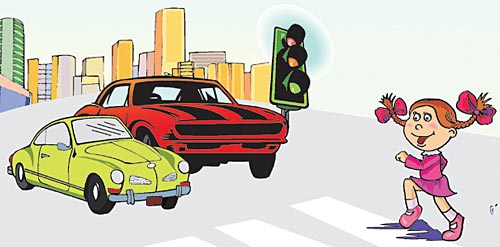 ПАМЯТКА ЮНОГО ПЕШЕХОДА


Выйдя на улицу, юный пешеход должен вежливо передвигаться только по тротуару или обочине!



Переходить проезжую часть дороги юный пешеход должен только на разрешающий (зелёный) сигнал светофора, по пешеходному переходу или на перекрёстках!







Юный пешеход не должен выходить или выбегать на проезжую часть из-за стоящего транспорта, деревьев, не осмотрев предварительно улицу!



^ Юному пешеходу запрещается перебегать проезжую часть перед близко движущимся транспортом!



Юный пешеход обязан предостеречь своих товарищей от нарушения правил дорожного движения!





Юный пешеход обязан помочь людям пожилого возраста при переходе проезжей части!



Юный пешеход всегда должен соблюдать требования правил дорожного движения!



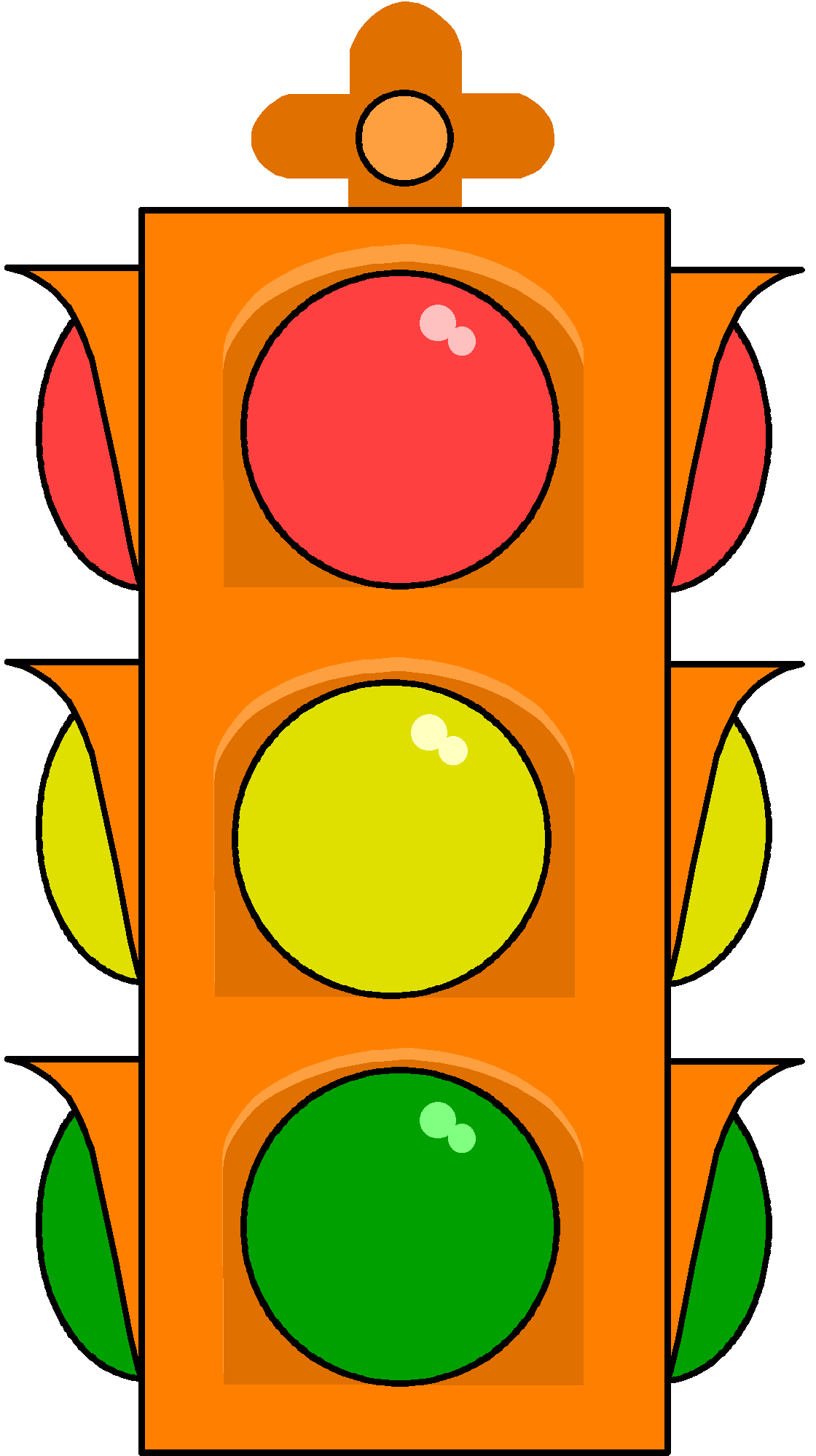 ПАМЯТКА ЮНОГО ПЕШЕХОДА (закладывается в дневник)

1. Не устраивай игр на проезжей части улиц и дорог, не цепляйся за проходящий транспорт.

2. Не перебегай улицу или дорогу перед близко идущим транспортом и не разрешай этого делать товарищам.

3. Не ходи по мостовой - она предназначена для транспорта. Ходить нужно по тротуару или по пешеходным дорожкам, придерживаясь правой стороны, - там ты никому не помешаешь. Если пешеходных дорожек нет, ходи только по левой обочине навстречу движению транспорта.

4. Прежде чем пересечь улицу или дорогу, убедись в полной безопасности перехода.

5. Строго подчиняйся сигналам светофора или милиционера-регулировщика.

6. Переходи улицу (дорогу) только прямо, а не наискось, там же, где имеются пешеходные дорожки, иди по ним.

7. Пользуясь общественным транспортом (автобусом, троллейбусом, трамваем и т.д.), соблюдай порядок посадки и выхода.

8. Будь внимателен к окружающим: если человек упал, помоги подняться, старым и слабым помоги перейти улицу, ребенка переведи сам; если тебя попросят показать дорогу, спокойно и толково объясни; уступай старшим место в трамвае, автобусе, троллейбусе, поезде и т.д.Тема: «Я - путешественник!».

Главная цель обучения Правилам дорожного движения – жизнь и здоровье всех детей. 

Цель занятия: Повторить правила движения детей в колонне в населённом пункте, правила движения на велосипеде, правила поведения на дороге вне населённого пункта; объяснить правила движения пешеходов на железнодорожных переездах.


Задачи: 

образовательная: систематизировать знания по ПДД, 

закрепить понятие "участник дорожного движения",

"пешеход",

учить понимать сигналы светофора, дорожные знаки,

формировать навыки поведения на улице;

расширить знания учащихся по безопасности движения;

развивающая: развивать навыки соблюдения ПДД, 

безопасного поведения на проезжей части, умение логически мыслить,

выработка навыков наблюдательности;

воспитательная: воспитывать культуру общения, уважительное отношение к другим участникам дорожного движения. 


Оформление: Плакаты по ПДД, музыкальное сопровождение.

Оборудование: Видеофильм.


Структура занятия: 

I. Организационный момент

II. Правила движения детей в колонне в населённом пункте.

III. Правила движения на велосипеде. 

IV. Правила поведения на дороге вне населённого пункта.

V. Правила движения пешеходов на железнодорожных переездах.

VI. Подведение итогов занятия (Рефлексия: вопросы на закрепление пройденного материала).

ХОД ЗАНЯТИЯ

I. Организационный момент. Вступление в тему.

Учитель: Здравствуйте, ребята! 

Выходя на улицу и оказываясь на дороге, Вы становитесь участниками дорожного движения. Ради своей безопасности Вы должны ориентироваться в сложной дорожной ситуации, самостоятельно принимая решение. Помогает нам в этом знание соответствующих Правил дорожного движения.

II. Правила движения детей в колонне в населённом пункте.


Согласно действующим на территории Республики Беларусь Правилам дорожного движения группы детей разрешается водить только по тротуарам, пешеходным и велосипедным дорожкам, а при их отсутствии - по обочинам навстречу движению транспортных средств и только в светлое время суток. При этом их передвижение осуществляется колонной не более чем по двое детей в ряд в сопровождении взрослых из расчета не менее одного сопровождающего на двадцать детей.

Отступать от выполнения данного пункта правил значит подвергать свою жизнь и здоровье опасности. 


III. Правила движения на велосипеде. 


Для регламентации движения на велосипедах и мопедах в Правилах дорожного движения выделена целая глава (двадцатая).

Движение на велосипеде должно осуществляться по велосипедной дорожке, а при её отсутствии – по обочине, тротуару или пешеходной дорожке, не создавая препятствия для безопасного движения пешеходов. При отсутствии указанных элементов дороги или невозможности движения по ним допускается движения велосипедистов по проезжей части дороги в один ряд не далее 1 метра от её правого края. Важно помнить, что при движении по дороге в тёмное время суток и (или) при её недостаточной видимости на велосипеде должны быть включены: спереди – фара (фонарь), излучающая белый свет, сзади – фонарь, излучающий красный свет.

Велосипедисту запрещается использовать технически неисправные велосипеды и мопеды, двигаться, не держась за руль и (или) не держа ноги на педалях, двигаться по дороге в условиях снегопада и (или) гололедицы.

При пересечении проезжей части дороги по пешеходному переходу велосипедист должен вести велосипед рядом с собой и руководствоваться требованиями, предусмотренными настоящими Правилами для движения пешеходов

И самое гласное, что вы должны знать: запрещается управлять велосипедом на дороге без сопровождения совершеннолетнего лица лицам моложе четырнадцати лет (кроме пешеходных и жилых зон, тротуаров, велосипедных и пешеходных дорожек).


IV. Правила поведения на дороге вне населённого пункта.


Вне населённого пункта при движении по дороге пешеход должен проявлять повышенную внимательность и осторожность, так как транспортные средства движутся с большой скоростью и, при совершении наезда, тяжесть последствий значительно увеличивается.

Это значит, что особенно важно уметь вести себя на дороге, переходить дорогу и знать правила для пешеходов:

Пешеходу категорически запрещено:

- выходить на проезжую часть дороги непосредственно перед движущимся транспортом, даже на пешеходном переходе;

- перебегать через проезжую часть;

- останавливаться на проезжей части дороги, либо без уважительной причины замедлять шаг; 

- выходить на проезжую часть на запрещающий сигнал (при наличии светофора);

- задерживаться и останавливаться на проезжей части дороги, за исключением случаев, когда:

- мигающий сигнал пешеходного светофора запрещает выход пешеходов на проезжую часть с тротуара (островка безопасности);

- красный сигнал светофора застал вас на островке безопасности;

Если красный сигнал светофора застал пешехода на проезжей части после линии, разделяющей встречные потоки транспортных средств (после островка безопасности), то пешеход может продолжать движение и завершить переход через дорогу.

В обязанности пешехода входит:

- всегда переходить через дорогу только на специально обозначенных пешеходных переходах (зебра, тоннель) или на перекрестках. Здесь только нужно помнить, что идти через проезжую часть следует строго под прямым углом, потому, что только так ты можешь полностью вести наблюдение за машинами;

- если есть светофор (регулируемый пешеходный переход), начинать переход улицы можно только при зеленом сигнале светофора. Красный сигнал светофора запрещает движение пешехода и транспорта;

- прежде чем выйти на проезжую часть на зеленый свет, необходимо посмотреть по сторонам, убедиться все ли транспортные средства остановились;

- если зелёный свет уже мигает, на проезжую часть выходить нельзя;

- начинать переходить дорогу, только после того, как убедишься, что все машины остановились и пропускают;

- при переходе дороги на нерегулируемом пешеходном переходе остановись, посмотри налево, затем направо и снова налево. Если проезжая часть свободна от транспорта, начинай переходить дорогу. При этом продолжай смотреть по сторонам и не отвлекайся.

- НИКОГДА не выбегай на дорогу из-за стоящего транспорта – быстро движущийся автомобиль резко остановиться не может;

- НИКОГДА не перебегай дорогу перед близко идущим транспортом;

- выйдя на проезжую часть, не отвлекайся на разговоры, не пользуйся сотовым телефоном и не играй в карманные электронные игры;

- НИКОГДА не играй на проезжей части;

- ходить следует только по тротуарам, придерживаясь правой стороны;

- идти по обочине можно только в том случае, если отсутствует тротуар. Двигаться следует как можно ближе к левому краю дороги и только НАВСТРЕЧУ движению. Если идете группой, нужно передвигаться «гуськом», уступая место движущемуся транспорту;

- в вечернее время дети для водителей становятся менее заметными. Надо носить яркую одежду с элементами из световозвращающих материалов.


V. Правила движения пешеходов на железнодорожных переездах.


При пересечении железнодорожного переезда пешеходам нужно проявлять повышенную внимательность и осторожность, так как железнодорожное транспортное средство имеет большую массу и, как следствие, обладает большой силой инерции. Быстро остановить в случае экстренной необходимости такое транспортное невозможно, и тормозной путь составляет сотни и тысячи метров. Поэтому машинисты локомотивов, приближаясь к железнодорожному переезду, заранее подают громкий звуковой сигнал для привлечения внимания всех участников дорожного движения, на что и надо обращать внимание и не выходить на переезд перед приближающимся поездом.

VI. Итог занятия, закрепление знаний.

Учитель: Ребята! Сегодня вы познакомились с правилами движения детей в колонне в населённом пункте, правилами движения на велосипеде, правилами поведения на дороге вне населённого пункта и правилами движения пешеходов на железнодорожных переездах.


Рефлексия.

Учащимся предлагаются задания по ПДД.

Задания:

- Рассказать правила движения детей в колонне в населённом пункте.

- Рассказать правила движения на велосипеде.

- Рассказать правила поведения на дороге вне населённого пункта.

- Рассказать движения пешеходов на железнодорожных переездах.Тема: Да здравствуют каникулы!

Цели: формирование знаний, умений и практических навыков безопасного поведения пассажиров, показать значение ремней безопасности,
Задачи: 
образовательная: 
- повторить важность применения пешеходом световозвращающих элементов, важность обозначения велосипеда в темное время суток, систематизировать знания по ПДД,
- повторить с учащимися требования правил поведения пассажиров, расширить их знания ППД,
- формировать навыки ношения световозвращающих элементов;
развивающая: 
- расширить знания учащихся по безопасности поведения пассажиров, напомнить о важности обозначения велосипеда при движении по дороге в темное время суток и (или) при её недостаточной видимости, выработка навыков наблюдательности;
воспитательная: 
воспитывать интерес и уважение к общему закону дорог и улиц, 
развивать внимание, активность, дисциплинированность, ответственность.
Оформление: музыкальное сопровождение, плакаты по ПДД.

Оборудование: макет светофора, дорожные знаки, видео ролик по ПДД, диск с мультфильмами по ПДД, плакаты с изображением дорожных знаков, экран, наглядный материал, световозвращающие элементы, памятки, задания по ПДД.

Структура мероприятия:

I. Организационный момент.
II. Основная часть:
1. Изучение обязанностей пассажира.
2. «Музыкальная разминка».
3. Изучение дорожных знаков. 
4. Демонстрация мультфильмов по ПДД (фликер, велосипедист). Комментарии учителя.
5. Ремни безопасности и их значение.

III. Заключение: Рефлексия. Выводы (игра на внимательность «Найди отличия», памятки).


Ход мероприятия


I. Организационный момент.


Ребята, каникулы любимое время всех детей. И вы, конечно, их ждете с нетерпением. В преддверии каникул мы поговорим о безопасности в условиях дорожного движения. 

Безопасность движения требует, чтобы не только водители и пешеходы, но и каждый пассажир знали, находясь в салоне легкового автомобиля, соблюдали Правила дорожного движения. Надо постоянно помнить, что нарушающий правила поведения пассажир подвергает себя не только опасности в случае дорожно-транспортного происшествия, но и подвергает риску водителя заплатить штраф за нарушение правил пассажиром нахождения в салоне автомобиля во время движения. Каковы же требования к пассажирам?

Прежде всего, необходимо быть осторожным и внимательным, законопослушным, т.е. строго соблюдать все Правила дорожного движения.

II. Основная часть:

1. Изучение обязанностей пассажира.

Ежедневно мы являемся участниками дорожного движения, выступая в качестве пешехода, пассажира или водителя. Особой категорией пассажиров являются дети. Каждый из нас пользуется городским пассажирским транспортом – автобусом, маршрутным такси. Во многих семьях есть личные автомашины. Ребята! Их легко запомнить и не трудно соблюдать:

Правила поведения в транспорте общественного пользования:

К городскому транспорту общественного пользования относятся автобус, троллейбус, трамвай, метро и такси.
ожидать автобус разрешается только на специальных посадочных площадках (остановках), не выходя на проезжую часть, а где их нет – на тротуаре или обочине. 
необходимо быть внимательным в зоне остановки – это опасное место (плохой обзор дороги, пассажиры могут вытолкнуть тебя на дорогу).
посадку в общественный транспорт начинай только после полной остановки транспортного средства. Не запрыгивай в транспорт в последний момент, Вас может прищемить дверями. 
пассажиры не должны отвлекать водителей во время движения. 
входить и выходить из автобуса и троллейбуса разрешено после полной остановки.
садиться в транспорт и выходить из него можно только со стороны тротуара или обочины, и обязательно после полной остановки транспортного средства. 
заходи в городской общественный транспорт только через заднюю площадку, а выходи через переднюю. 
в транспорте необходимо держаться за поручни. 
при выходе из общественного транспорта сразу же проходи на тротуар. Если нужно перейти дорогу, иди к ближайшему переходу. 
выйдя из общественного транспорта (автобуса, троллейбуса, маршрутного такси) не обходи его ни спереди, ни сзади, а дождись когда автобус отъедет, и только потом переходи дорогу правильно.
если в салон заходят пожилые пассажиры, школьники должны уступить им место.
В личном транспорте:

Возможно, что возить в школу и обратно на машине тебя будут родители. Но даже и в собственной машине поездка должна быть безопасной, а поэтому запомни следующие правила:
на переднем сидении легкового автомобиля детям до 12 лет можно ехать только при наличии специального детского удерживающего устройства. 
пассажиры должны быть пристегнуты ремнями безопасности, даже при езде на короткие расстояния. 
садись в автомашину только после полной остановки.
в автомобиле занимай самые безопасные места: середину или правую часть заднего сиденья, так как с него можно безопасно выйти прямо на тротуар.


Пассажиру запрещается:

Открывать двери транспортного средства, высовываться в оконные проемы во время его движения, препятствовать закрытию дверей транспортного средства, а также выбрасывать мусор и другие предметы, приводящие к загрязнению дорог и окружающей среды. 


На экране демонстрируется памятка пешеходу.


2. «Музыкальная разминка».

3. Изучение дорожных знаков. Учащимся демонстрируются дорожные знаки, объясняется их значение. 
















4. Демонстрация мультфильмов по ПДД с комментированием.

Учитель: 

Ребята, помните, в вечернее время дети для водителей становятся менее заметными. Поэтому носите яркую одежду с элементами из световозвращающих материалов. Доказано, что водитель обнаруживает пешехода, имеющего световозвращатели, со значительно большего расстояния по сравнению с пешеходом без световозвращателей. При движении с ближним светом фар расстояние увеличивается с 25-40 до 130-140 метров, а при движении с дальним светом расстояние увеличивается до 400 метров. Как показали исследования, применение световозвращателей пешеходами снижает риск наезда автомобиля на пешехода в темное время суток на 85%, т.е. более чем в 6,5 раз. Помните это!

Тот же эффект дают и световозвращатели на велосипеде (катафоты) в темное время суток, поэтому необходимо перед поездкой проверить их наличие на велосипеде. 

Запомните, что велосипедисту запрещается использовать технически неисправные велосипеды, а также оборудованные с нарушением требований технических нормативных правовых актов. 

Кстати, управлять велосипедом на дороге можно начиная с 14 лет (кроме пешеходных и жилых зон, тротуаров, велосипедных и пешеходных дорожек).

5. Ремни безопасности и их значение.

Нет ничего более ужасного, чем судьба водителя или пассажира, которые в момент дорожного происшествия оказались не пристегнутыми ремнем безопасности. С момента изобретения ремни спасли не одну тысячу человеческих жизней. Назначение данного устройства — удерживать пассажира на автомобильном сиденье. 

Статистика показывает, что при лобовом столкновении степень риска у пристегнутых пассажиров в 9 раз меньше, чем у не пристегнутых! Использование ремней на 62-75% сокращает количество травм в ДТП. 

Таким образом, неиспользование ремней безопасности увеличивает тяжесть последствий во время автомобильной аварии, что повышает риск смертельного травмирования при столкновении. Запомните это ребята и расскажите своим родителям!

В Правилах дорожного движения также существует требование (пункт 9.5.), согласно которому водитель обязан быть пристегнутым и не перевозить пассажиров с не пристегнутыми ремнями безопасности при движении в механическом транспортном средстве, оборудованном ремнями безопасности. За нарушение данного пункта правил водитель понесет наказание в виде предупреждения или штрафа в размере 35 тысяч рублей. 

А ведь не нарушая данный пункт Правил, можно не только потратить деньги куда более приятно, но и спасти свою жизнь в случае аварии.

Кстати, в современных автомобилях ремни устанавливаются не только на передних, но и на задних сиденьях, что позволяет сохранить здоровье находящимся там пассажирам. Сегодня это саморегулирующиеся устройства, дающие седоку полную свободу движения и, в то же время, надежно фиксирующие тело в момент столкновения. Поэтому использовать ремень, находясь в салоне авто, нужно ОБЯЗАТЕЛЬНО.


III. Заключение: Рефлексия. Выводы. 
Учащимся предлагаются задания на знание ПДД.
Проводится игра на внимательность «Найди отличия».
Раздаются памятки по ПДД.
На экране демонстрируется слайд:
Сделай правильный выбор!
Соблюдай Правила дорожного движения!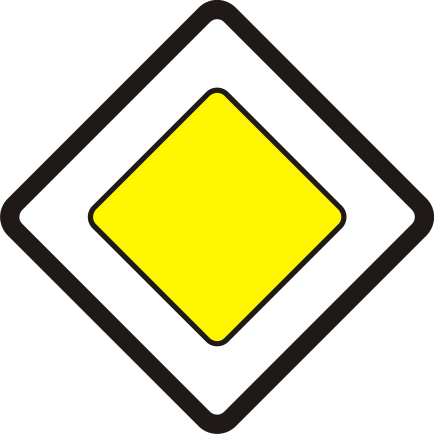 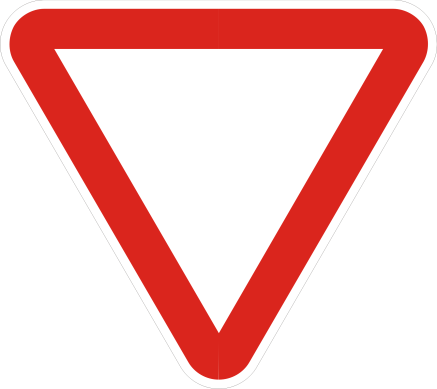 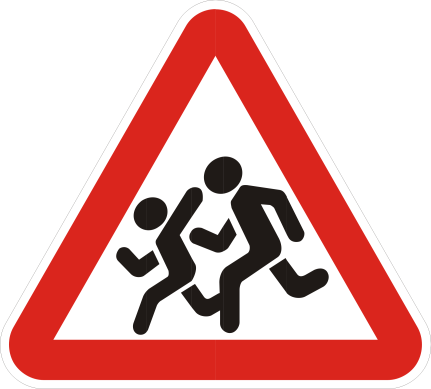 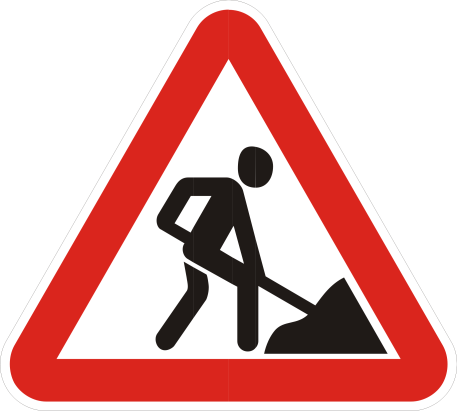 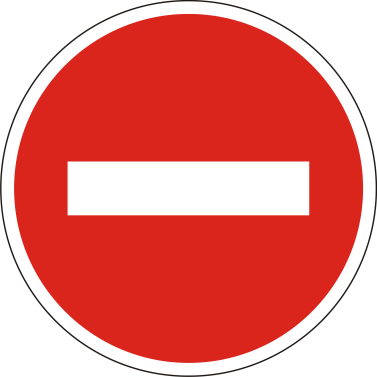 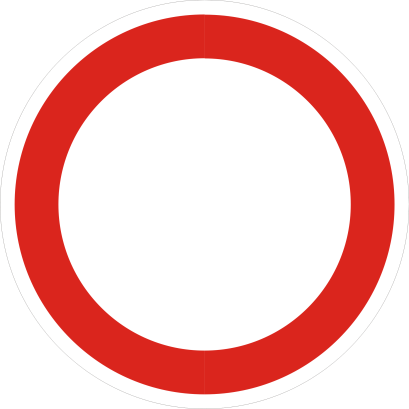 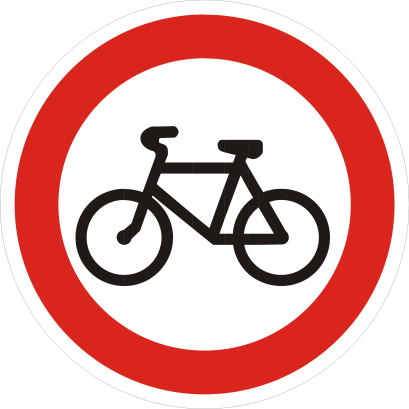 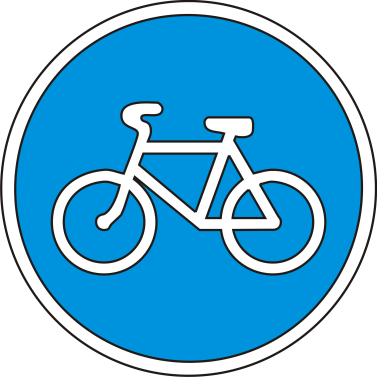 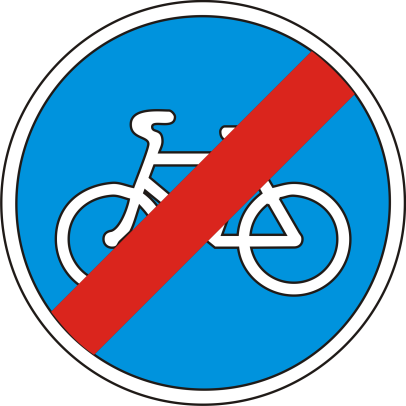 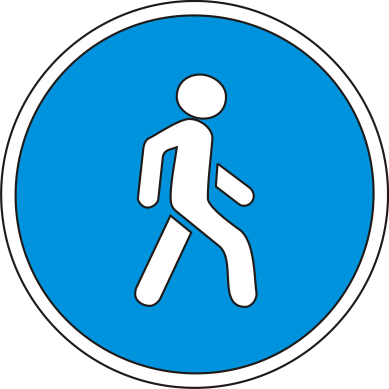 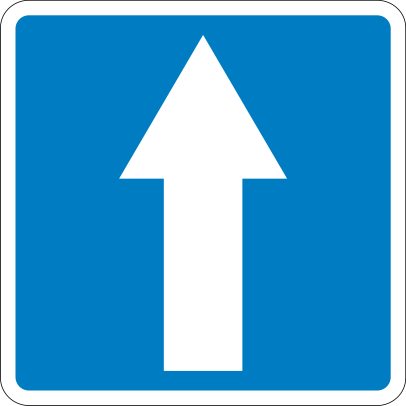 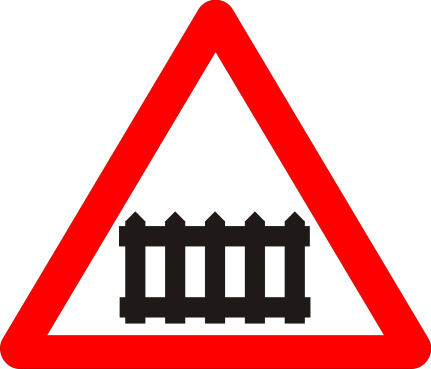 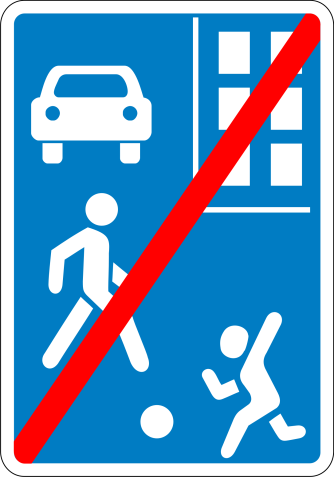 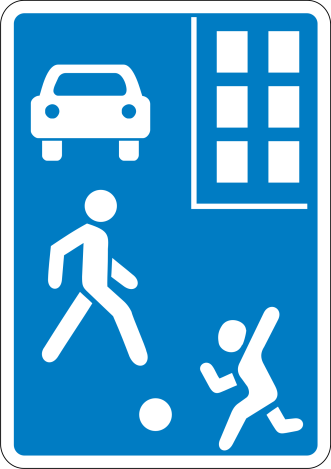 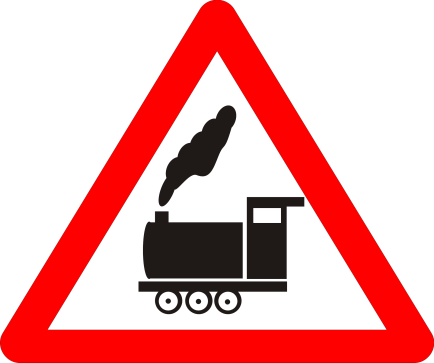 Тема: «Участник дорожного движения – звучит гордо!».

Цель занятия: Ознакомить учащихся с историей создания Правил дорожного движения, разъяснить необходимость ответственного отношения к соблюдению Правил дорожного движения; повторение месторасположения пешеходных переходов вблизи учреждения образования, безопасных маршрутов движения учащихся в Гимназию, на занятия в спортивную секцию, кружок; рассказать о направлениях деятельности отрядов ЮИД, направлениях подготовки юного инспектора движения, о проводимых конкурсах и соревнованиях.

Задачи: 

образовательная: систематизировать знания по ПДД, закрепить понятие "участник дорожного движения", сформировать навыки поведения на улице; рассказать о направлениях деятельности отрядов ЮИД, направлениях подготовки юного инспектора движения, о проводимых конкурсах и соревнованиях.
развивающая: развивать навыки соблюдения ПДД, безопасного поведения на проезжей части, формирование умения логически мыслить, навыков наблюдательности;
воспитательная: воспитывать культуру общения, уважительное отношение к другим участникам дорожного движения. 

Оформление: Плакаты по ПДД, музыкальное сопровождение.

Оборудование: Видеофильм, мультимедийная презентация на основе местного материала с игровыми заданиями.

Структура занятия: 

I. Организационный момент. 
II. Основная часть. Из истории ПДД.
III. Месторасположение пешеходных переходов вблизи учреждения образования. 
IV. Деятельность отрядов ЮИД.
V. Подведение итогов занятия  (Рефлексия: закрепляющие вопросы и тезисы по ПДД).
ХОД ЗАНЯТИЯ

I. Организационный момент. Вступление в тему.

Здравствуйте, ребята! 
Помните, что выйдя из дома на улицу, вы волей – неволей становитесь участником дорожного движения. Правила дорожного движения гласят: участник дорожного движения – физическое лицо, находящееся в пределах дороги в (на) транспортном средстве или вне его, за исключением регулировщика и работника, выполняющего в установленном порядке на дороге ремонтные и другие работы.
Ради своей безопасности Вы должны ориентироваться в сложной дорожной ситуации, самостоятельно принимая решение. Помогает нам в этом знание соответствующих правил поведения.

II. Из истории ПДД. 

Знаете ли Вы, когда возникли первые правила поведения на дороге?
Необходимость в регулировании дорожного движения возникла в те времена, когда еще не было машин, а улицы находились во власти конных экипажей. Первых правил дорожного движения придерживались уже более двух тысяч лет тому назад.
Еще в I в. н. э. Юлий Цезарь запретил колесницам появляться на улицах Рима днём, так это создавало реальную опасность жителям города. В Европе попробовали ввести правила движения конных экипажей в XXVII веке, а в России первые правила и ответственность за их нарушение было введено в 1683 году.
Шло время. Изменялась жизнь, появились современные автомобили. Соответственно изменились и правила. Для того чтобы на дорогах было безопасно, весь автотранспорт стал подчиняться строгим законам уличного движения.
Нам предстоит привести ваши знания ПДД в систему, научиться охранять свою жизнь и безопасность, быть наблюдательными. Вы готовы, ребята? 

III. Месторасположение пешеходных переходов вблизи учреждения образования:

Дать определение понятия «пешеход». 
Пешеход – это физическое лицо, участвующее в дорожном движении вне транспортного средства, в том числе передвигающееся в инвалидной коляске, на роликовых коньках, лыжах, на другом спортивном инвентаре, ведущее велосипед или мотоцикл, везущее санки или коляску, и не выполняющее в установленном порядке на дороге ремонтные и другие работы.
Пешеходы должны двигаться по тротуарам. Для безопасного перехода проездной части пешеходы пользуются пешеходными переходами. В основном пешеходные переходы обустраивают возле перекрестков. При интенсивном движении пешеходов переход может быть расположен вне перекрестка.
Границы пешеходного перехода обозначаются разметкой. Нерегулируемые пешеходные переходы обозначаются знаками “Пешеходный переход”. Наиболее безопасным являются подземный и наземный переходы (мостик), которые полностью исключают пересечение пешеходных и транспортных потоков. 

Виды пешеходных переходов (слайд):Пешеходный переход. Подземный пешеходный переход. Наземный пешеходный переход.    При переходе нерегулируемого перекрестка последовательность обзора проезжих частей будет такой: посмотреть налево – прямо - направо.
По каждому направлению пешеход должен оценить дорожную ситуацию и определить: автомобиль стоит – пропускает, автомобиль далеко, автомобиля на участке приближения нет. Эти три признака безопасного перехода проверяются в каждом направлении. Если хоть одно из условий не выполняется, на переход ступать опасно, следует подождать улучшения дорожной ситуации.
Перекрестки, на которых светофоры отсутствуют либо неисправны (выключены все сигналы), либо светофор работает в режиме желтого мигания, также считаются нерегулируемыми.
Если на перекрестке включен светофор или находится регулировщик, то это регулируемый перекресток. Движение через такой перекресток осуществляется по другим правилам.

Переход дороги на регулируемом перекрестке
Очередность движения интенсивных транспортных и пешеходных потоков на улицах регулируется с помощью светофоров. Движение пешеходов регулируется двухсекционными пешеходными светофорами. Значение сигналов такое – красный запрещает движение, зеленый разрешает. Возле перекрестков для пешеходов обустраиваются пешеходные переходы. Границы этих переходов обозначаются соответствующей дорожной разметкой.

Переход проездной части в условиях ограниченной обзорности
Дорожно-транспортные происшествия при участии детей в условиях ограниченной обзорности случаются очень часто.

Обзорность – это возможность пешехода наблюдать за дорожной обстановкой со всех сторон. Ограниченная обзорность – это видимость участка дороги, которая ограничена крутыми поворотами или холмами, придорожными сооружениями, насаждениями и другими объектами, а также стоящими или двигающимися автомобилями. Ограниченная обзорность создает ложную мысль: “автомобиля не видно, значит безопасно”. В населенных пунктах здания и зеленые насаждения, расположенные вблизи дороги, создают определенные трудности в оценке дорожной обстановки перед переходом улицы. В случае, когда часть улицы закрыта от наблюдения каким-то препятствием, пешеходу необходимо действовать следующим образом: подойти к краю препятствия, остановиться, осторожно выглянуть из-за нее и определить “что там?” — есть ли автомобиль, который для него опасен. Если безопасно, то осуществить переход.
При ограниченной обзорности пешеходы не только ни в коем случае не должны выходить на проезжую часть без остановки, а искать место, где дорога хорошо просматривается во все стороны на достаточном расстоянии 150 – 200 м.

Переход проездной части в условиях недостаточной видимости
Термин «недостаточная видимость» - это отрезок времени, который охватывает период, когда пешеход не может четко различать дорогу и автомобили, которые находятся на расстоянии, достаточном для обеспечения безопасности движения. Имеется в виду темная пора суток и другие случаи, когда видимость недостаточна, например, в результате тумана, снегопада или сильного дождя и т.д. 
В Правилах содержится адресованная пешеходам рекомендация относительно движения по дорогам в темное время суток: прикреплять к одежде светоотражающие элементы, которые при освещении пешеходов светом фар делает их хорошо заметным для водителей. 
В условиях недостаточной видимости переходите дорогу только на пешеходном переходе. Второе условие – пешеход должен обозначить себя световозвращающим элементом (фликером). 
Образовательные учреждения чаще всего располагаются в микрорайонах с плотной жилой застройкой, что подразумевает большое количество и интенсивное движение транспортных средств. Для регулирования движения применяются различные средства организации дорожного движения, в том числе дорожные знаки и светофорные объекты.

Необходимо перечислить наиболее крупные и аварийно опасные перекрёстки, расположенные вблизи учреждения образования, с интенсивным движением транспортных средств. Возможна демонстрация фотографий или видеоматериалов заснятых на указанных перекрёстках, либо мультимедийная презентация на основе местного материала с игровыми заданиями.

IV. Деятельность отрядов ЮИД.

Вы знаете, что во всех школах нашей республики созданы и функционируют отряды юных инспекторов движения.

Основными задачами создания и деятельности отрядов стали: 

- углубленное изучение Правил дорожного движения,
- овладение навыками проведения работы по пропаганде правил дорожного движения,
- овладение навыками проведения работы по пропаганде Правил дорожного движения,
- овладение практическими методами предупреждения детского дорожно-транспортного травматизма. 
Кроме этого в сферу деятельности членов отрядов ЮИД входит ещё много различных направлений работы, о которых Вы, несомненно, сможете узнать, если станете его членом.
Ежегодно в нашей стране проводятся слёты-конкурсы отрядов ЮИД, целью которых является:
- профилактика детского дорожно-транспортного травматизма;
- воспитание законопослушных участников дорожного движения;
- пропаганда здорового образа жизни, привлечение детей и подростков к систематическим занятиям физической культурой и спортом;
- популяризация деятельности отрядов юных инспекторов дорожного движения (далее – отряды ЮИД).
Соревнования проводятся на различных уровнях: городском, региональном, республиканском. Победители республиканского слёта-конкурса представляют нашу страну на международных соревнованиях.

Показ агитационного фильма, созданного по результатам деятельности отряда ЮИД.

V. Итог занятия, закрепление знаний.

Ребята! Сегодня вы познакомились с историей создания ПДД, узнали необходимость ответственного отношения к соблюдению ПДД участниками дорожного движения.
Повторили месторасположение пешеходных переходов вблизи Вашего учреждения образования, безопасные маршруты движения учащихся в гимназию, магазин, на занятия в спортивную секцию, кружок.
И получили основное представление о деятельности отрядов ЮИД, направлениях подготовки юного инспектора движения, о проводимых конкурсах и соревнованиях.

Рефлексия.

Учащимся предлагаются закрепляющие вопросы и тезисы по ПДД.

Вопросы и задания:

- Рассказать историю создания Правил дорожного движения. 
- Рассказать и показать месторасположение пешеходных переходов вблизи учреждения образования.
- Рассказать и показать безопасные маршруты движения учащихся в школу, магазин, на занятия в спортивную секцию, кружок.
- Какие нормы необходимо соблюдать для безопасного поведения при движении на роликовых коньках, скейтбордах, велосипедах.
- Рассказать о деятельности отрядов ЮИД.Тема внеклассного мероприятия:

«Как предотвратить опасность на дороге».


Форма: Театрализированная игра-конкурс по Правилам дорожного движения, проводится в 5-6-х классах. 


Цели мероприятия: повторение и закрепление учащимися знаний ПДД, навыков их соблюдения и воспитание безопасного поведения детей.

Задачи: 

Образовательная: повторить и закрепить знание учащимися ПДД и навыки их соблюдения, учить понимать значение дорожных знаков.

Развивающая: развивать навыки применения ПДД, расширить знания учащихся по безопасности движения, развивать внимание, активность, дисциплинированность, ответственность, наблюдательность и сообразительность;

Воспитательная: воспитывать безопасное поведение детей в условиях дорожного движения, воспитывать интерес и уважение к общему закону дорог и улиц.


Оформление: музыкальное сопровождение, плакаты по безопасности дорожного движения.


Оборудование: дорожные знаки, макет светофора, наглядный материал экран, компьютер, диск с материалами и слайдами по Правилам дорожного движения, костюм Бабы-Яги, памятки.


Место проведения: актовый зал.


Структура мероприятия:

I. Организационный момент.

II. Основная часть:

1.Театральное представление.

2. Изучение дорожных знаков.

3. Конкурс «Знаток ПДД».

4. «Музыкальная разминка».

5. Викторина «Эрудит».

III. Заключение: Рефлексия. Выводы (конкурс «Внимательный участник дорожного движения», памятки).


ХОД МЕРОПРИЯТИЯ

I. Организационный момент. 

Ребята, мы собрались здесь, чтобы повторить и закрепить наши знания Правил дорожного движения. Сейчас мы отправимся туда, где можно познакомиться со знаками, светофорами и правилами дорожного движения.II. Основная часть.

1. Театральное представление.

Актовый зал. Открывается занавес. Декорации городской улицы. Сцена оформлена дорожными знаками, стоит макет светофора. 

Звучит музыка. 

Вылетает Баба-Яга в ужасе со словами: 
Попав в большой и шумный город,
Я потерялась, я пропала!
Кругом машины и трамваи,
То вдруг автобус на пути.
Признаться честно – я не знаю,
Где мне дорогу перейти?
Ребята! Вы мне помогите!
И если можно, расскажите…
Дорогу, как переходить,
Чтоб под трамвай не угодить!

Выходят учащиеся: Тот, кто нарушает правила движенья,
Часто попадает в такие приключения.Не переживай! Оставайся с нами.
Мы тебя в беде не бросим.

Мы тебя научим, 

Как в условиях городского движенья, 

Соблюдать с уменьем правила движения.

Очень важная наука - 
Правила движения.
И должны их соблюдать, 
Все без исключения.


Дети: Вот дорожные знаки и светофор! Баба-Яга, давай проверим, какие дорожные знаки тебе известны? Показывают знаки.

Б.Я. Подумаешь…знаки. Зачем они мне нужны? Тут такая ерунда!

Нарисован человек?
Землю роет человек.
Может быть, здесь ищут клад?
И старинные монеты, 
В сундуке большом лежат?

Ученик: 

Ну и Баба Яга. Что ты, что ты?
Здесь дорожные работы.

Дети: А этот знак?

Б.Я.: Отчего бы это вдруг
Стрелки дружно встали в круг,
И машины друг за другом
Мчатся весело по кругу?
Что бы значило на деле?
А, я знаю – это карусели!

Дети: Мы на площади с тобой.
Здесь дороги нет прямой!
Здесь движенье не прямое –
Здесь движение круговое!

Б.Я.: Вот так знак! Глазам не верю!
Для чего здесь батарея?
Помогает ли движенью
Паровое отопленье?
Может быть зимою вьюжной, 
Здесь шофёрам греться нужно?
Почему же в летний зной
Знак не сняли с мостовой?

Ученик: Нет, Бабуся, этот знак,
Говорит шофёрам так:
Здесь шлагбаум, переезд!
Подожди, пройдёт экспресс.

Дети хором: Баба-Яга, тогда всё понятно? Ты совсем не знаешь, каково значение дорожных знаков, а ведь это не лес, без них в дороге не обойтись!
Баба-Яга, запомни главное:
Заявляем твердо, что без сомненья,
Очень важно знать правила движенья.
Помни их в дороге,
Да и в жизни тоже.
Обязательно, и не только для Бабы-Яги: 

Очень уж важны,
Эти треугольники, квадраты и круги!2. Учащиеся занимают места возле знаков, показывают их и объясняют значение знаков. 

Баба-Яга: Все понятно! А я-то хотела без Правил по городу гулять! Спасибо ребята. Мне Ваша школа пригодилась.


Поворачивается к залу:

Ребята! Знаки помогут и расскажут
Честь по чести, что и как.
Будьте, будьте осторожны,
Уважайте каждый знак.

Учащиеся спускаются со сцены, рассаживаются в зале.

2. Конкурс «Знаток ПДД».

На сцену приглашаются желающие поучаствовать в конкурсе «Знаток ПДД». Учащиеся должны показать знание ПДД (на сцене на имитированных улицах размещены дорожные знаки).

3. «Музыкальная разминка» (2-3 мин).

4. Викторина “ Эрудит”.


На сцену приглашаются 2 ребят. 

Задаются вопросы, побеждает тот, кто быстрее ответит.


Вопросы 1-му ученику:
Почему нельзя перебегать дорогу перед близко идущим транспортом? 
Как надо обходить стоящий автобус, троллейбус? 
С какого возраста разрешается езда на велосипеде по улицам и дорогам? 
Почему опасно играть в мяч на проезжей части? 
Что означает желтый сигнал светофора? 
Вопросы 2-му ученику: 
Как и где лучше переходить улицу? 
Почему нельзя цепляться за грузовые автомобили? 
Где следует ожидать автобус, троллейбус? 
Где должны ходить пешеходы при отсутствии тротуара? 
Что означает красный сигнал светофора? 
III. Заключение: Рефлексия. Выводы.

Конкурс «Внимательный участник дорожного движения».

Ученикам демонстрируются дорожные знаки. Затем командам раздаются знаки, и даётся 2 минуты, чтобы найти в них неправильные элементы. 

Демонстрируются слайды. Вопрос, 3 варианта ответа. Нужно выбрать один правильный.

После выполнения заданий, подводятся итоги, учитель объявляет победителей.

Затем на экране демонстрируется памятка пешеходу. Учитель дает комментарии.

Памятка пешеходу!


Быть пешеходом – это очень ответственно. Дорожное движение – сложный процесс, но его безопасность зависит от поступков каждого человека, а значит, и от тебя. Ты должен строго соблюдать правила дорожного движения. Особенно важно уметь вести себя на улице, переходить дорогу и знать правила для пешеходов:


• Всегда переходи через дорогу только на специально обозначенных пешеходных переходах (зебра, тоннель) или на перекрестках. Здесь только нужно помнить, что идти через проезжую часть следует строго под прямым углом, потому, что только так ты можешь полностью вести наблюдение за машинами. 

• Если есть светофор (регулируемый пешеходный переход), начинать переход улицы можно только при зеленом сигнале светофора. Красный сигнал светофора запрещает движение пешехода и транспорта. 

• Прежде чем выйти на проезжую часть на зеленый свет, необходимо посмотреть по сторонам, убедиться все ли транспортные средства остановились.

• Если зелёный свет уже мигает, на проезжую часть выходить нельзя.

• Начинай переходить дорогу, только после того, как убедишься, что все машины остановились и пропускают тебя. 

• При переходе дороги на нерегулируемом пешеходном переходе остановись, посмотри налево, затем направо и снова налево. Если проезжая часть свободна от транспорта, начинай переходить дорогу. При этом продолжай смотреть по сторонам и не отвлекайся.

• НИКОГДА не выбегай на дорогу из-за стоящего транспорта – быстро движущийся автомобиль резко остановиться не может.

• НИКОГДА не перебегай дорогу перед близко идущим транспортом. 

• Даже на дорогах, где редко проезжает транспорт, во дворах домов, нужно быть всегда внимательным и не забывать о своей безопасности. Не переходить дорогу не посмотрев вокруг, ведь автомобили неожиданно могут выехать из переулка.

• Выйдя на проезжую часть, не отвлекайся на разговоры, не пользуйся сотовым телефоном и не играй в карманные электронные игры. 

• НИКОГДА не играй на проезжей части.

• Ходить следует только по тротуарам, придерживаясь правой стороны. 

• Идти по обочине можно только в том случае, если отсутствует тротуар. Двигаться следует как можно ближе к левому краю дороги и только НАВСТРЕЧУ движению. Если идете группой, нужно передвигаться «гуськом», уступая место движущемуся транспорту.

• В вечернее время дети для водителей становятся менее заметными. Носи яркую одежду с элементами из световозвращающих материалов.


Пешеходу запрещено!!

• Выходить на проезжую часть дороги непосредственно перед движущимся транспортом, даже на пешеходном переходе.

• Перебегать через проезжую часть.

• Останавливаться на проезжей части дороги, либо без уважительной причины замедлять шаг. 

• Выходить на проезжую часть при красном сигнале светофора.

• Задерживаться и останавливаться на проезжей части дороги, за исключением случаев, когда:

- мигающий сигнал пешеходного светофора запрещает выход пешеходов на проезжую часть с тротуара (островка безопасности);

- красный сигнал светофора застал вас на островке безопасности;

Если красный сигнал светофора застал пешехода на проезжей части после линии, разделяющей встречные потоки транспортных средств (после островка безопасности), то пешеход может продолжать движение и завершить переход через дорогу.

Пешеход, помни! От твоей дисциплины на дороге зависит твоя безопасность и безопасность окружающих тебя людей. 

Желаем тебе счастливого пути!

Памятка пассажиру

Ежедневно мы являемся участниками дорожного движения, выступая в качестве пешехода, пассажира или водителя. Особой категорией пассажиров являются дети. Каждый из нас пользуется городским пассажирским транспортом – автобусом, маршрутным такси. Во многих семьях есть личные автомашины. Ребята! Их легко запомнить и не трудно соблюдать:

Правила проведения в транспорте общественного пользования:

К городскому транспорту общественного пользования относятся автобус, троллейбус, трамвай, метро и такси. 
ожидать автобус разрешается только на специальных посадочных площадках (остановках), не выходя на проезжую часть, а где их нет – на тротуаре или обочине. 
необходимо быть внимательным в зоне остановки – это опасное место (плохой обзор дороги, пассажиры могут вытолкнуть тебя на дорогу).
посадку в общественный транспорт начинай только после полной остановки транспортного средства. Не запрыгивай в транспорт в последний момент, Вас может прищемить дверями. 
пассажиры не должны отвлекать водителей во время движения. 
входить и выходить из автобуса и троллейбуса разрешено после полной остановки.
садиться в транспорт и выходить из него можно только со стороны тротуара или обочины, и обязательно после полной остановки транспортного средства. 
заходи в городской общественный транспорт только через заднюю площадку, а выходи через переднюю. 
в транспорте необходимо держаться за поручни. 
при выходе из общественного транспорта сразу же проходи на тротуар. Если нужно перейти дорогу, иди к ближайшему переходу. 
выйдя из общественного транспорта (автобуса, троллейбуса, маршрутного такси) не обходи его ни спереди, ни сзади, а дождись когда автобус отъедет, и только потом переходи дорогу правильно.
если в салон заходят пожилые пассажиры, школьники должны уступить им место.
В личном транспорте:

Возможно, что возить в школу и обратно, на машине, тебя будут родители. Но даже и в собственной машине поездка должна быть безопасной, а поэтому запомни следующие правила:
на переднем сидении легкового автомобиля детям до 12 лет можно ехать только при наличии специального детского удерживающего устройства. 
пассажиры должны быть пристегнуты ремнями безопасности, даже при езде на короткие расстояния. 
садись в автомашину только после полной остановки.
в автомобиле занимай самые безопасные места: середину или правую часть заднего сиденья, так как с него можно безопасно выйти прямо на тротуар.
Пассажиру запрещается:

Открывать двери транспортного средства, высовываться в оконные проемы во время его движения, препятствовать закрытию дверей транспортного средства, а также выбрасывать мусор и другие предметы, приводящие к загрязнению дорог и окружающей среды. 

Желаем тебе безопасных поездок и счастливого пути!

Все ребята получают памятки, а победители конкурсов подарки от Бабы-Яги.Мероприятие по правилам дорожного движения

"Азбука безопасности"
Цель: повторение правил дорожного движения, обеспечивающих сохранение жизни и здоровья школьников.
Задачи: 
• выяснить, как учащиеся запомнили названия дорожных знаков, 
• повторить правила поведения на улице и в транспорте, 
• развивать мышление. 
ХОД ЗАНЯТИЯ
У.: Приближается пора школьных каникул. Вы больше времени будете проводить на свежем воздухе. 
Сегодня мы поговорим с вами (на доске): А + Б. 
А – первая буква Азбуки. С азбуки начинается грамотный человек. Без знания букв не прочтешь слов. А мы с вами учимся азбуке дороги – это правила безопасности. А что такое безопасность? Вот и вторая буква – Б. Соблюдать любые правила необходимо, а на дороге – обязательно, иначе случится беда. А помогать нам будет:
На самом перекрестке
Висит колдун трехглазый, 
Но никогда не смотрит
Тремя глазами сразу.
Д.: Светофор.
У.: Наш помощник пришел из книжки (показ учебного пособия по ПДД). Для чего нужен светофор?
Д.: Помогать пешеходам правильно переходить проезжую часть.
У.: А машинам он нужен?
Д.: Да, он указывает, когда можно ехать, а когда нужно остановиться.
У.: А знаете, почему у него такое имя? Слово Светофор состоит из двух частей: “свет” и “фор” – от греч. “форос” – несущий. Что означает несущий свет, носитель света. Он несет свет трех цветов: красного, желтого, зеленого. Эти цвета не случайны – они яркие и заметны в любую погоду.
Д.: 
1. Шум, движенье, гул моторов.
Сразу можно растеряться,
Коль в сигналах светофора
Не умеешь разбираться.
2. Самый строгий – красный свет.
Если он горит,
Стой! Движенья дальше нет!
Путь для всех закрыт!
3. Если желтым глазком
Светофор подмигнет,
Приготовься идти,
Он сигнал подает.
4. А когда на пути
Свет зеленый горит,
Можно смело идти –
Перекресток открыт.
5. Свет зеленый, но, пожалуй, 
Рано в путь пускаться нам,
Не мешало бы сначала
Поглядеть по сторонам.
Транспорт здесь имеет право
Поворачивать направо.
Надо очень осторожно
Улицу переходить.
У.: Зеленый свет светофора ждет пешеход около 30 секунд. Ничтожно мало. А какими страшными они могут оказаться, если не слушаться светофора.
Игра “Светофор”. Учитель показывает круг зеленого цвета – дети топают ногами, круг желтого цвета – хлопают в ладоши, круг красного цвета – тишина.
У.: Светофорчик хочет задать вам вопросы, он знает, что многие из вас пользуются общественным транспортом.
– Где нужно ожидать автобус? (На остановках.)
– Когда можно начинать посадку в общественный транспорт? (После остановки, когда выйдут пассажиры.)
– Каков порядок посадки и выхода из общественного транспорта? (Входят через задние двери, выходят – через передние. В передние двери имеют право войти инвалиды и пассажиры с детьми до 7 лет.)
– Как должны вести себя пассажиры в общественном транспорте? (Не кричать, не толкаться, уступать место старшим.)
– В чем опасность выхода на проезжую часть из-за стоящего у тротуара транспортного средства? (Загораживает обзор.)
– С какого возраста разрешается выезжать на велосипеде на улицу? Где кататься детям до 14 лет?
У.: А когда нет светофора:
Д.:
Посмотрите, постовой
Встал на нашей мостовой.
Быстро руку протянул,
Ловко палочкой взмахнул.
Все машины сразу встали
И не едут никуда.
И стоит на мостовой,
Как волшебник, постовой.
Все машины одному
Подчиняются ему.
У.: Постовой, или регулировщик, регулирует движение, указывает, кому стоять, кому ехать. Он ведет важный разговор. И чтобы принимать участие в этом разговоре, надо знать язык жестов регулировщика. В руках у него полосатый жезл. Полоски на нем не простые, они светятся в темноте, чтобы водители и ночью видели инспектора.
Игра: А вы, ребята, понимаете жесты регулировщика? Встаньте, возьмите в руки карандаши. Это ваши жезлы. Покажите, как должен стоять постовой, показывая красный свет, желтый, зеленый.
У.: Мы с вами на дороге. Много машин движется по шоссе, и все они разные.
– Какой транспорт перевозит пассажиров? (Автобусы, такси – общественный транспорт.)
– Какой транспорт перевозит грузы? (Грузовики, самосвалы, лесовозы, панелевозы – грузовой транспорт.)
– Какие машины помогают убирать улицы? (Снегоочистительные, поливальные.)
– А какие перевозят продукты? (Фургоны “Хлеб”, цистерны “Молоко”.)
– А какие специальные машины вы знаете? (“Скорая помощь”, пожарная, милиция.)
– Сколько машин на дорогах! С малых лет и до старости люди ездят в трамваях, на автобусах, переходят улицу. Они становятся то водителями, то пассажирами, то пешеходами. Для того чтобы двигаться по улице, необходимо знать азбуку города. У улицы точный язык – язык знаков.
Д.: 
Город, в котором с тобой мы живем,
Можно по праву сравнить с букварем.
Азбукой улиц, проспектов, дорог
Город дает нам все время урок.
Вот она азбука над головой –
Знаки развешаны вдоль мостовой.
Азбуку города помни всегда, 
Чтоб не случилась с тобою беда.
У.: Дорожная азбука – это дорожные знаки. А на какие группы делятся дорожные знаки? (Предупреждающие, запрещающие, предписывающие, информационно-указательные, сервиса.)
Практическая работа: Распределите знаки, лежащие на столе, по группам. (Учащиеся у доски прикрепляют знаки под названием группы и называют их.)
У.: А для чего мы изучаем эти знаки? (Чтобы знать ПДД, быть грамотными пешеходами.)
– А на какие знаки надо обратить особое внимание? Они нам говорят, что опасно для жизни и здоровья. (Запрещающие.)
Послушайте загадки и угадайте, о каком знаке идет речь.
Я в кругу с обводом красным.
Это значит – тут опасно.
Тут, поймите, запрещенье
Пешеходного движенья.
(Запрещение движения пешеходов)
Я – знаток дорожных правил,
Я машину здесь поставил.
На стоянке у ограды.
Отдыхать ей тоже надо.
(Место парковки)
Лена с Катенькой в тревоге: 
Нужен доктор им в дороге.
– Не смотрите грустным взглядом!
Помощь близко! Доктор рядом!
(Медпункт рядом)
Я хочу спросить про знак.
Нарисован он вот так:
В треугольнике – ребята
Со всех ног бегут куда-то.
(Осторожно – дети!)
Д.:
Самый малый знак дорожный –
Он стоит не просто так.
Будьте, будьте осторожны,
Уважайте каждый знак.
У.: Светофорчик наблюдал за ребятами на улицах города. Все, что он видел, – на картинках. 
Задание: Разберитесь в ситуациях, которые здесь предлагаются. Какие ошибки допустили ребята? (Детям предлагаются рисунки, на которых изображены различные дорожные ситуации.)
У.: Мы должны быть грамотными.
Задание: На доске написаны слова с пропущенными буквами, вставить букву и объяснить:
Авт_мобиль
в_дитель
м_шина
тр_туар п_сс_жир
д_р_га
ст_янка
ш_фер.
Задание: Отгадайте ребусы:
З 
КИ ДО рис. РОГА рис.МАК* рис. ШИНА
Игра: Я задаю вопрос, если согласны – отвечайте: “Это я, это я, это все мои друзья!”
– Кто из вас в салоне тесном уступает старшим место?
– Кто из вас летит так скоро, что не видит светофора?
– Знает кто, что красный свет – это значит хода нет?
У.: А сейчас мы проверим, какими вы были внимательными. 
Дети работают с раздаточным материалом, заполняют тест.
^ ПРОВЕРЬ СЕБЯ
Если ты согласен, в клеточках ставь “+”, если не согласен “–”.
1. Одно из опасных мест для пешеходов – перекресток.
2. На тротуаре рядом с проезжей частью можно играть с мячом.
3. Если опаздываешь на урок, нужно быстро перебежать дорогу.
4. Нужно дождаться, когда автобус отъедет подальше от остановки. Только тогда переходить дорогу.
5. Двигайся по тротуару, придерживаясь правой стороны.
6. На желтый сигнал светофора нужно стоять.
У.: Поможем Светофорчику проверить, как выполнил тест Незнайка.
1. +
2. +
3. –
4. +
5. +
6. +
Д.: Незнайка ошибся на задании 2, надо "–".
Итог: Какие правила мы повторили?
Д.: Назначения дорожных знаков, значение жестов регулировщика, как должен вести себя пешеход на улице.
У.: Послушайте советы по поведению на улице:
Объяснить надо запросто,
Будь ты юн или стар:
Мостовая для транспорта,
Для тебя – тротуар.
На светофоре – красный свет!
Опасен путь, прохода нет!
А если желтый свет горит,
Он “приготовься” говорит.
Зеленый вспыхнул впереди –
Свободен путь, переходи!
Иди через улицу там, пешеход,
Где знаком указан тебе переход.
Где улицу надо тебе перейти,
О правиле помни простом:
С вниманьем налево сперва погляди,
Направо взгляни потом.Тема: Стань заметней в темноте!

Цели: формирование знаний, умений и практических навыков безопасного поведения пешеходов, применения пешеходом световозвращающих элементов.

Задачи: 

образовательная: 

- повторить с учащимися требования правил поведения пешеходов, расширить их знания ППД, систематизировать знания по ПДД.

- формировать навыки ношения световозвращающих элементов;

развивающая: 

- расширить знания учащихся по безопасности поведения пешеходов,
напомнить о важности обозначения велосипеда при движении по дороге в темное время суток и (или) при её недостаточной видимости,
выработать навыки наблюдательности;
воспитательная: 
воспитывать интерес и уважение к общему закону дорог и улиц, 
развивать внимание, активность, дисциплинированность, ответственность.

Оформление: музыкальное сопровождение, плакаты по ПДД.

Оборудование: дорожные знаки, видео ролик по ПДД, диск с мультфильмами по ПДД, плакаты с изображением дорожных знаков, экран, наглядный материал, световозвращающие элементы, памятки, задания по ПДД.

Структура мероприятия:

I. Организационный момент.

II. Основная часть:

1. Изучение обязанностей пешехода. Видео ролик по ПДД.

2. Мультфильм «ШАГАЙ ПО ПРАВИЛАМ».

3. Изучение дорожных знаков. 

4. Демонстрация мультфильмов по ПДД. «Смешарики» (фликер, велосипедист). Комментарии учителя.

5. Игра «Моя безопасность в моих руках».

III. Заключение: Рефлексия. Выводы (памятки).


ХОД МЕРОПРИЯТИЯ
Организационный момент.

В сложных дорожных условиях быть пешеходом – это очень ответственно. Дорожное движение – сложный процесс, но его безопасность зависит от поступков каждого человека, а значит, и от Вас, ребята. Вы должны строго соблюдать Правила дорожного движения. Особенно важно уметь вести себя на улице, переходить дорогу и знать правила для пешеходов.


II. Основная часть:

1. Изучение обязанностей пешехода (на основе ПДД).

Правила безопасного поведения на дороге:


1. Ходить следует только по тротуару, пешеходной или велосипедной дорожке, а если нет - по обочине (по краю проезжей части) обязательно НАВСТРЕЧУ движению транспортных средств.

2. Там, где есть светофор дорогу надо переходить только на зеленый сигнал светофора.

3. В местах, где нет светофоров, дорогу безопасно переходить по подземному или надземному пешеходному переходу, а при их отсутствии по пешеходному ("зебра").

4. Если нет пешеходного перехода, необходимо идти до ближайшего перекрестка. Если по близости нет ни пешеходного перехода, ни перекрестка, дорогу переходи по кратчайшему пути. И только там, где дорога без ограждений и хорошо видна в обе стороны, посмотрев внимательно налево и направо.

5. Начинай переходить дорогу, только после того, как убедишься, что все машины остановились и пропускают тебя. 

6. Не переставай следить за обстановкой на дороге во время перехода.

7. Нельзя перелезать через ограждения.

8. Если дорога широкая, и ты не успел перейти, переждать можно на "островке безопасности".

9. Играть в игры на дороге и на тротуаре опасно. Строго запрещено выбегать на проезжую часть из-за деревьев, автомобилей и других объектов, которые мешают водителю увидеть вас вовремя.

10. При движении по краю проезжей части дороги в темное время суток обозначь себя световозвращающим элементом (элементами).

11. Не задерживайся и не останавливайся на проезжей части дороги, в том числе на линии горизонтальной дорожной разметки, разделяющей встречные и попутные потоки транспортных средств, за исключением остановки на островках безопасности.

12. При приближении транспортного средства с включенными маячками синего или синего и красного цветов пешеходу запрещается переходить проезжую часть дороги, а пешеход, находящийся на проезжей части дороги, должен покинуть ее, соблюдая меры предосторожности.

13. Если ты только что вышел из автобуса и тебе необходимо перейти на другую сторону, то лучший вариант - это дождаться, когда транспорт отъедет от остановки. Другой вариант - пройти к установленному месту перехода - пешеходному переходу, обозначенному дорожным знаком или разметкой, либо пройти к месту установки светофора и лишь здесь безопасно перейти дорогу.

14. Даже на дорогах, где редко проезжает транспорт, во дворах домов, нужно быть всегда внимательным и не забывать о своей безопасности. Не переходить дорогу не посмотрев вокруг, ведь автомобили неожиданно могут выехать из переулка.

15. При ожидании транспорта стой только на посадочных площадках, на тротуаре или обочине. 


Демонстрация видеоролика по ПДД. 


Ребята, при движении по краю проезжей части дороги в темное время суток обозначьте себя световозвращающим элементом (элементами), так как в вечернее время люди для водителей становятся менее заметными. Поэтому носите яркую одежду с элементами из световозвращающих материалов. 

Доказано, что водитель обнаруживает пешехода, имеющего световозвращатели, со значительно большего расстояния по сравнению с пешеходом без световозвращателей. При движении с ближним светом фар расстояние увеличивается с 25-40 до 130-140 метров, а при движении с дальним светом расстояние увеличивается до 400 метров. Как показали исследования, применение световозвращателей пешеходами снижает риск наезда автомобиля на пешехода в темное время суток на 85%, т.е. более чем в 6,5 раз. Помните это!


Ребята демонстрируют различные виды световозвращающих элементов. Параллельно учитель комментирует особенности их использования и ношения. 

Показывается, как правильно крепить ленты, подвески, наклейки и т.п. элементы к одежде, рюкзаку, чтобы они отражали свет фар.


Ребята, помните также, тот же эффект дают и световозвращатели на велосипеде (катафоты) в темное время суток, поэтому необходимо перед поездкой проверить их наличие на велосипеде. 

Запомните, что велосипедисту запрещается использовать технически неисправные велосипеды, а также оборудованные с нарушением требований технических нормативных правовых актов. 

Кстати, управлять велосипедом на дороге можно начиная с 14 лет (кроме пешеходных и жилых зон, тротуаров, велосипедных и пешеходных дорожек).


2. Демонстрация мультфильма «ШАГАЙ ПО ПРАВИЛАМ».

Обсуждение увиденного с классом.

3. Изучение дорожных знаков. 


Учащиеся получают бумагу и карандаши. Дается задание нарисовать известные им дорожные знаки. Обмен рисунками. Обсуждение увиденного. Исправление ошибок.


4. Демонстрация мультфильмов по ПДД: «Смешарики» 

( на тему: фликер, велосипедист). Комментарии учителя.


5. Игра «Моя безопасность в моих руках». 

Дети садятся в кружок. Учитель словесно рисует дорожную ситуацию каждому ученику по очереди. Ребятам следует быстро определить, как следует действовать в той или иной дорожной ситуации. Также выслушивается мнение класса.


III. Заключение: Рефлексия. Выводы (памятки).

Задания и вопросы на внимательность.

Учащиеся получают памятки, фликеры, памятные сувениры.Тема: «Правила безопасного поведения на дороге в условиях недостаточной видимости, при гололеде» 


Цели: формирование знаний, умений и практических навыков безопасного поведения пешеходов; закрепление знаний норм безопасного поведения на остановочных площадках маршрутных транспортных средств, при переходе проезжей части дороги; 


Задачи:

образовательная: 

- рассмотреть различные ситуации, которые могут произойти в неблагоприятных погодных условиях на дороге и пути выхода из них.
изучить с учащимися правила безопасного поведения на дороге в условиях недостаточной видимости, при гололёде;
развивающая:
расширить знания учащихся по безопасности поведения пешеходов;
выработка навыков наблюдательности;
воспитательная:
воспитывать интерес и уважение к закону дорожного движения; 
развивать внимание, активность, дисциплинированность, ответственность.

Оформление: плакаты по ПДД.


Оборудование: газеты «ДТП», «На страже».


Структура мероприятия:

I.Организационный момент.

II.Основная часть.

1.Изучение причин совершения ДТП с участием пешеходов.

2.Работа со статьями о ДТП.

3.Изучение правил безопасного поведения на дороге пешеходов.

4. Разбор аварийной ситуации.

5. Просмотр видеофильма.

III. Заключение: Рефлексия. Выводы.


Ход мероприятия


Вступительное слово учителя.

Как известно, зимняя дорога требует от каждого участника движения – пешехода и водителя особой осторожности и повышенного внимания. Это трудный период для поездок: рано темнеет, холодно, плохо заводится двигатель, дороги скользкие, плохая видимость.

Сокращение светового дня пропорционально связано с увеличением дорожно-транспортных происшествий. Большая часть ДТП происходит с 19 до 24 часов. Причиной значительного числа наездов на пешеходов в тёмное время суток является их внезапное возникновение на проезжей части в не установленном месте. Неосвещённые участки дорог, ослепление водителей светом встречных транспортных средств играют против нарушителей.

Пешеход - самый массовый участник дорожного движения, согласно требованиям Правил дорожного движения - наделенный правами и обязанностями. Статистика аварийности свидетельствует о том, что преобладающим видом дорожно-транспортных происшествий являются наезды на пешеходов. Причин наездов на пешеходов много, но одними из главных являются невыполнение ими своих обязанностей и незнание навыков безопасного поведения на дорогах.Основными причинами ДТП по вине пешеходов являются :
- переход дороги в неустановленном месте;

- неожиданный выход на проезжую часть дороги из-за транспорта или других препятствий перед близко идущим транспортом;

- отсутствие световозвращающих элементов на одежде в условиях сумерек, 

-игнорирование сигналов светофора;

-алкогольное опьянение.


Задание №1.

Просмотрите газеты («Дорога Транспорт Происшествия», «На страже» (рубрика «Дорогам – порядок») и найдите заметки, касающиеся ДТП в условиях недостаточной видимости, при гололёде.

Ответьте на вопросы: что могло привести к несчастному случаю? Каковы причины и последствия? Что необходимо было сделать, чтобы предотвратить аварию? Кто виноват в произошедшем?


Задание №2.

Выберете одну статью и сделайте из неё первую страницу газеты: измените заголовок, рисунок (вместо фотографии), подпись, придумайте интервью со свидетелем (например, пассажиром) и очевидцем ДТП, описание самого события. 


Учитель: (информационный блок)

Выполняя одно из основных требования Правил дорожного движения пешеходы должны двигаться по тротуарам, пешеходным или велосипедным дорожкам, либо обочинам, где отсутствует контакт с транспортными средствами. Однако не следует идти по самому краю тротуара, прилегающего к проезжей части дороги. Оступившись, пешеход может неожиданно оказаться на проезжей части дороги. Задеть пешехода могут и транспортные средства особенно с прицепом, движущиеся рядом с тротуаром, так как отклонение прицепа при маневрировании может достигать 1,5 м.

Пересекать проезжую часть дороги пешеходы должны по пешеходным переходам, а в случае их отсутствия на перекрестках по линии тротуаров и обочин. При отсутствии в зоне видимости обозначенных пешеходных переходов пешеход должен перейти проезжую часть дороги под прямым углом к ее продольной оси, что обеспечит наименьший период времени нахождения пешехода на проезжей части дороги. Нельзя принимать решение о пересечении проезжей части на закруглениях дороги с малым радиусом, а также пересекать ее в местах, с ограниченной обзорностью из-за транспортных средств или иных препятствий.

Перед тем как выйти на проезжую часть пешеход должен убедиться в отсутствии транспортных средств или правильно оценить расстояние до приближающихся транспортных средств, и их скорость. Безопасным на загородной дороге является удаление транспортных средств на расстоянии 150-200 метров, в населенном пункте 100-150 метров. 

Для определения безопасной дистанции пешеход должен знать, что средняя его скорость составляет около 1,2 м/с, это позволяет ему пересекать дорогу шириной 7-10 метров за 6-8 секунд. В тоже время автомобиль движется вне населенного пункта со скоростью около 90 км/ч или 25 метров в секунду, а в населенном пункте - 60 км/ч, то есть около 17 метров в секунду.

Переходя проезжую часть дороги, пешеход не должен замедлять движение или останавливаться на ней, поскольку это повышает опасность наезда. В местах, где отсутствуют тротуары или обочины пешеходы могут двигаться по проезжей части навстречу потоку транспортных средств, чтобы видеть приближающийся автомобиль и своевременно уступить ему дорогу. В таких случаях пешеход должен идти как можно ближе к краю проезжей части, чтобы занимать минимальное пространство и не препятствовать движению транспортных средств.

Вопрос: Чем опасен для самого себя и для других участников дороги неадекватный пешеход?

Неадекватные пешеходы, находящиеся под воздействием алкоголя – беда на дороге. Запоздалая реакция наблюдается у человека даже на следующий день после употребления алкоголя. Под воздействием алкоголя теряется быстрота реакции, внимание, нарушается координация движений и чувство самосохранения. 

Поскольку только печень выводит около 90% алкоголя, на отрезвление человека реально влияет только время. Поэтому ни один из таких способов как холодный душ, чашка кофе или прогулка на свежем воздухе не ускоряют процесс выведения алкоголя из организма.
Прежде чем ступить на пешеходный переход, убедитесь в отсутствии приближающегося на большой скорости транспорта. 
Даже когда вы очень спешите, тем более соблюдайте правила движения. За сэкономленные секунды придётся расплачиваться своим здоровьем: переломами и больничной койкой. Помните: сокращая путь можно сократить себе жизнь!
При посадке и высадке из общественного транспорта следует быть особенно внимательным, так как на скользком тротуаре в спешке можно поскользнуться и попасть под колёса. 
Переходить дорогу следует только в местах с наилучшей обозримостью, так как приближающийся автомобиль очень трудно заметить, если он находиться в начале поворота дороги или выезжает на гору.
С каждым годом возрастает интенсивность движения автомобилей и пешеходов на наших дорогах. На автомобильных дорогах республики в среднем ежедневно погибают 5 человек и 18 получают ранения. Психологи неоднократно отмечали, что людям свойственно недооценивать вероятность опасности. 


В темное время суток или в плохую погоду водители могут заметить вас слишком поздно. Запомни:

Поздно вечером в темной одежде водитель заметит тебя при ближнем свете фар лишь на расстоянии 25 метров.

Если ты одет в светлое, в тех же условиях водитель может увидеть тебя на расстоянии до 40 метров.

Одежда и ранцы со светоотражательными вставками позволят тебе светиться на расстоянии 130-140 метров.


Примером, подтверждающим тот факт, что большинство водителей пренебрегают маловероятной опасностью, может служить исследование выбора скорости движения в темное время суток. Было выяснено, на каком расстоянии водитель автомобиля может в темное время суток заметить пешехода, идущего по дороге впереди. После этого замерена скорость движения большого числа автомобилей. Оказалось, что подавляющее большинство движется со скоростями, намного превышающими безопасную, т.е. позволяющую избежать наезда на пешехода.

Очевидно, вероятность появления пешехода на дороге расценивается как чрезвычайно малая величина, либо неверно оценивается остановочный путь автомобиля и расстояние, с которого можно заметить пешехода.

Кроме случаев наезда на пешехода, ряд столкновений и опрокидываний транспортных средств на дороге вызван неправильными действиями пешеходов, в результате которых водитель вынужден предпринимать экстренные меры, чтобы избежать аварийной ситуации, однако достичь этого не всегда удается. Основными причинами, приводящими к наезду на пешехода, являются превышение водителем установленной скорости движения, несоблюдение безопасной дистанции и интервалов движения на дороге, нетрезвое состояние водителя, а также неправильная оценка водителем дорожной обстановки.

Большое количество ДТП с пешеходами объясняется не столько незнанием ими правил дорожного движения, сколько отсутствием должной дисциплины, а в ряде случаев просто агрессивного поведения на улице. Исследования специалистов показывают, что в 90% случаев пешеходы нарушают Правила дорожного движения сознательно. 

Чтобы обезопасить себя, необходимо: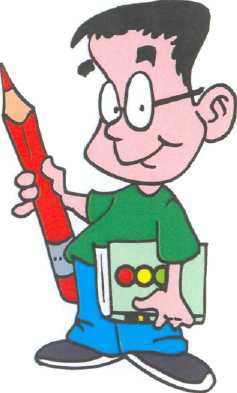 
перед тем как сделать шаг на проезжую часть, убедиться в отсутствии транспортных средств;
дорогу переходить только на зелёный сигнал светофора, по пешеходному переходу;
места для игр и развлечений выбирать далеко от проезжей части.
Опасно выходить на дорогу из-за стоящих автобусов, троллейбусов, машин, кустов, деревьев.
Дайте водителю шанс заметить Вас раньше! В условиях сумерек всегда дополнять одежду фликерами.


Вариант предложенной педагогом ситуации и ее обсуждение с учащимися:

«Поздняя осень, веер, сумерки, мелкий дождь. Две сестры в тёмной одежде вышли из маршрутного такси и стали быстро переходить проезжую часть дороги сзади машины, хотя рядом в 15 м был пешеходный переход. Водитель маршрутки не стал сразу отъезжать от остановки, так как пересчитывал деньги. По встречной полосе двигался на автомобиле «ВАЗ» водитель-пенсионер, со скоростью 75 км/ч и пешеходов заметил слишком поздно. Резко нажав на педаль тормоза, водитель совершил наезд девушек. Одна - погибла на месте аварии, другая с травмами поставлена в больницу».


Просмотр видеоматериала:

«Сокращая путь - сокращаешь жизнь»Приложение к теме 

Рекомендации по соблюдению правил поведения

на дорогах в связи с изменением погодных условий


В связи с тем, что при ухудшении погодных условий (снегопад, гололед, дождь, туман) видимость на дорогах ухудшается, а тормозной путь автомобиля увеличивается, пешеходам необходимо быть предельно внимательными. Необходимо:

Пересекать проезжую часть по пешеходным переходам (подземным и надземным), а при их отсутствии - на перекрестках по линии тротуаров или обочин, при условии отсутствия транспортных средств.

Не перебегать улицу, а переходить её шагом под прямым углом.

Не успев перейти улицу, не метаться, а остановиться и дать возможность водителю тебя объехать.

Быть внимательным и осторожным в ненастную погоду, особенно при обледенелом дорожном покрытии, когда водителю не всегда удается рассчитать тормозной путь транспортного средства.

Не останавливаться в непосредственной близости от проходящего автомобиля, так как выступающие детали автомобиля могут зацепиться за одежду и потащить себя за собой.

После выхода из общественного транспорта переходить улицу только по пешеходному переходу, а если его нет, то после отправления автобуса, когда дорога будет хорошо просматриваться в обе стороны.

При приближении автомобилей (пожарных, милицейских, медицинских) спецназначения с включенным звуковым сигналом, пешеходы должны воздержаться от перехода проезжей части дороги.1 классБезопасный маршрут дом - школа - дом.Участники дорожного движения.Правила поведения на тротуаре, пешеходной дорожке, обочине.Виды пешеходных переходов.Как правильно перейти дорогу.Светофор и его сигналы.Дорожные знаки.Виды транспорта.Мы пассажиры.Безопасные места для детских игр.


2 классБезопасный маршрут в школу.Движение пешеходов и их обязанности.Движение пешеходов в городе.Особенности движения пешеходов по загородной дороге.Движение пешеходов группами.Правила перехода дороги.Дорожная разметка Дорожные знаки.Маршрутные транспортные средства. Безопасность пассажиров.Безопасные места для детских игр.


3 классБезопасный путь в школу.Основные правила пешеходов.Правило правой стороны. Дорога с односторонним и двусторонним движением.Где и как переходить дорогу.Правила поведения на посадочных площадках и в транспорте.Дорожные знаки.Перекрестки. Виды перекрестков.Как правильно перейти перекресток.Опасные ситуации на дорогах.Мои летние каникулы.

4 классБезопасность пешехода. Правила перехода проезжей части дороги.Пешеход- пассажир- пешеход.Специальные машины. Что такое Госавтоинспекция и кто такой инспектор дорожно-патрульной службы?Остановочный и тормозной путь автомобиля.Дорожная математика.Дорожные знаки и дорожная разметка.Правила перехода железной дороги.Когда ты становишься водителем.Транспортные происшествия их причины.Мои летние каникулы.

5 классДорога - зона повышенной опасности. Немного истории.Участники дорожного движения. Правила поведения на посадочных площадках и в транспорте.Элементы дороги и правила поведения на дороге.Дороги в городе и сельской местности.Значение дорожных знаков для пешеходов и некоторых знаков для водителей.Перекрестки. Сигналы светофора и регулировщика, скорость движения транспортных средств и остановочный путь.Причины и условия, способствующие возникновению ДТП.Оказание первой доврачебной помощи при ссадинах и ушибах .Велосипедист во дворе дома.


6 классУчастники дорожного движения. Обязанности пешеходов.Движение пешеходов индивидуально, группами и в колоннах.Дорога с односторонним, двусторонним движением. Движение по загородной дороге. Правила поведения на посадочных площадках и в транспорте. Обязанности пассажиров.Перекрестки. Правила перехода перекрестков. Дорожные знаки и дорожная разметка.Остановочный и тормозной путь автомобиля.Правила дорожного движения для водителей велосипедов.Причины ДТП. Поведение участников и очевидцев ДТП.Оказание первой доврачебной помощи при ссадинах, ушибах и переломах.7 классОсновные понятия и термины Правил дорожного движения. Правила для пешеходов и пассажиров.Правила движения пешеходов и безопасное поведение на проезжей части дороги.Дорожные знаки и знаки дополнительной информации (таблички).Дорожная разметка проезжей части дорог и улиц. Двустороннее и одностороннее движение.Движение транспортных средств. Остановочный и тормозной путь автомобиля. Сигналы светофора и регулировщика.Регулируемые и нерегулируемые железнодорожные переезды. Правила дорожного движения для водителей велосипедов и мопедов.Устройство велосипеда, техническое обслуживание.Оказание первой медицинской помощи при ДТП (при кровотечениях, ожогах, переломах и других видах травм).


8 классОсновные понятия и термины правил дорожного движения Российской федерации. История создания правил дорожного движения и дорожных знаков.Правила поведения участников дорожного движения. Дорожная этика.Движение пешеходов группами и в колоннах.Обязанности пешеходов, пассажиров и водителей.Движение в темное время суток и в сложных погодных условиях. Опасные ситуации на дорогах.Устройство велосипеда и мопеда, их техническое обслуживаниеПравила дорожного движения для водителей велосипедов и мопедов.Ответственность за нарушение правил дорожного движения.Оказание первой медицинской помощи при кровотечениях, ожогах, переломах, черепно-мозговых травмах.


9 классПравила дорожного движения Российской федерации.Пешеходные переходы и остановки маршрутных транспортных средств.История автомотоспорта и меры по обеспечению технической безопасности.Назначение опознавательных знаков и надписей на транспортных средствах.Движение в темное время суток и в сложных погодных условиях. Устройство велосипеда и мопеда, их техническое обслуживаниеПравила дорожного движения для водителей велосипедов и мопедов.Дополнительные требования к движению велосипедов, мопедов.Ответственность за нарушение правил дорожного движения.Оказание первой медицинской помощи при кровотечениях, ожогах, переломах, черепно-мозговых травмах.


10 – 11 класс (по возможности)Правила дорожного движения Российской федерации.Правила поведения участников дорожного движения. Дорожная этика.Ответственность за нарушение правил дорожного движения.Федеральный закон «О безопасности дорожного движения». Общие положения.Движение в темное время суток и в сложных погодных условиях.Оказание первой доврачебной помощи при ДТП.Тема: «Места повышенной опасности на дороге».

Цель занятия: Ознакомление учеников с опасностями, с которыми может столкнуться пешеход при переходе проезжей части на зелёный сигнал светофора, правила перехода проезжей части по сигналам регулировщика.


Задачи: 

образовательная: систематизировать знания по ПДД, 

закрепить понятие "пешеход", "пешеходный переход",

учить понимать сигналы светофора, дорожные знаки,

формировать навыки поведения на улице;

расширить знания учащихся по безопасности

движения;

развивающая: развивать навыки соблюдения ПДД, 

безопасного поведения на проезжей части, умение

логически мыслить,

выработка навыков внимания, наблюдательности,

зрительной памяти;

воспитательная: воспитывать культуру общения,

уважительное отношение к другим участникам

дорожного движения. 

Оформление: Плакаты по ПДД, музыкальное сопровождение.

Оборудование: Система для показа мультимедийной презентации на основе местного материала – компьютер, DVD-плеер, телевизор, видеопроектор, Правила дорожного движения, изображение пешеходного перехода («зебра»), дорожные знаки, слайды, дублирующие текст, «Средства регулирования дорожного движения», наглядный материал.


Структура занятия: 

I. Организационный момент. 

II. Регулируемый пешеходный переход (демонстрация фотографий, ПДД).

III. Основная часть. Общие виды опасностей, с которыми может столкнуться пешеход при переходе проезжей части на зелёный сигнал светофора.

IV. Места повышенной опасности, расположенные вблизи учреждения образования.

V. Задания на внимательность и зрительную память.

VI. Правила перехода проезжей части по сигналам регулировщика.

VII. Подведение итогов занятия (Рефлексия: закрепляющие вопросы и тезисы по ПДД). Памятка пешехода.


ХОД ЗАНЯТИЯ

I. Организационный момент. Вступление в тему.

Учитель: Здравствуйте, дорогие ребята! 

Вы все знаете действующие Правила дорожного движения и соблюдаете их. Но важно знать, что даже беспрекословно соблюдая Правила дорожного движения, нельзя быть в полной безопасности на дороге. Сегодня мы с вами узнаем почему.


II. Регулируемый пешеходный переход. Средства организации дорожного движения.

(Ученикам раздаются Правила дорожного движения).


Фотографии. Виды средств дорожного регулирования: 

1. Дорожные знаки.

2. Светофоры.

3. Дорожная разметка.


Приложение 2 к правилам дорожного движения 

Глава 2. Изображение дорожных знаков.


Учащимся предоставляется следующий материал:

ДОРОЖНЫЕ ЗНАКИ

Главными средствами организации дорожного движения являются дорожные знаки, дорожная разметка и светофоры.

В соответствии с нормативными документами установлено семь групп дорожных знаков: 

предупреждающие, 

приоритета, 

запрещающие, 

предписывающие, 

информационно-указательные, 

сервиса, 

дополнительной информации (таблички). 

Каждый знак (табличка) имеет свою нумерацию. 


Для обозначения пешеходного перехода применяются знаки, относящиеся к информационно-указательной группе. 

Информационно-указательные знаки. Общий признак указания – прямоугольник или квадрат голубого, зеленого, желтого или белого фона. Эти знаки информируют водителей и других участников движения об особенностях дорожной обстановки, о расположении населенных пунктов, других объектов, порядке проезда, установке режимов движения на отдельных участках улиц и дорог.

Есть несколько видов дорожных знаков: 5.16.1 и 5.16.2 – пешеходный переход; 5.17.1 и 5.17.2 – подземный пешеходный переход; 5.18.1 и 5.18.2 – надземный пешеходный переход.


Сегодня мы рассматриваем пешеходный переход, движение на котором регулируется с помощью светофорного объекта.

Запомните, что существуют светофоры для транспортных средств и отдельные – для пешеходов.

Пешеходы при переходе дороги руководствуются в своих действиях пешеходными светофорами. В случае отсутствия пешеходного светофора нужно подчиняться сигналам транспортного светофора.

Для регулирования дорожного движения применяют светофоры с сигналами зеленого, желтого и красного цветов. Сигналы, как правило, имеют форму круга. Светофоры делятся на две группы – транспортные и пешеходные. Они могут иметь вертикальное или горизонтальное расположение сигналов. Установлена такая последовательность расположения сигналов – сверху вниз или слева направо: красный, желтый, зеленый. В любом случае значение сигналов светофора такое: красный и желтый – движение запрещено, зеленый – движение разрешено. 

Мигание зеленого сигнала означает, что за несколько секунд будет включен сигнал, запрещающий движение.

Постоянное мигание желтого сигнала означает, что перекресток нерегулируемый.


Обычно в сочетании с дорожными знаками и светофорами используется разметка проезжей части. Для обозначения пешеходного перехода, обозначенного дорожными светофорами, применяется горизонтальная дорожная разметка 1.14.3.


III. Основная часть. Общие виды опасностей, с которыми может столкнуться пешеход при переходе проезжей части на зелёный сигнал светофора.


Если на перекрестке включен светофор или находится регулировщик, то это регулируемый перекресток. Движение через такой перекресток осуществляется по другим правилам.

Переход дороги на регулируемом перекрестке

Очередность движения интенсивных транспортных и пешеходных потоков на улицах регулируется с помощью светофоров. Движение пешеходов регулируется двухсекционными пешеходными светофорами. Значение сигналов такое – красный запрещает движение, зеленый разрешает. 

Светофорные объекты работают в таком режиме, что если для одного направления движения включен разрешающий сигнал, для другого направления будет включён запрещающий сигнал. Таким образом, из вышеизложенного следует, что если для пешеходов включен разрешающий сигнал, для транспортных средств должен быть включен запрещающий. Так и происходит в большинстве случаев. Однако на некоторых перекрёстках при включённом разрешающем сигнале светофора, для транспортных средств, поворачивающих на данную улицу также может быть включен разрешающий сигнал. Водители транспортных средств обязаны уступать дорогу пешеходам при включенном одновременно для них разрешающем сигнале светофора. Это надо учитывать при переходе проезжей части.


И сейчас мы переходим к теме сегодняшнего урока: опасности, с которыми могут столкнуться пешеходы при переходе проезжей части на разрешающий сигнал светофора.

Если водитель въехал на перекрёсток при разрешающем сигнале светофора, должен выехать в намеченном направлении независимо от сигнала светофора на выходе с перекрёстка. То есть, если водитель въезжал на перекрёсток при зелёном сигнале, а пока он двигался через него, включился красный и, соответственно, зелёный для пересекаемого направления, в том числе и для пешеходов, водитель должен закончить проезд перекрестка.

Также следует знать, что водители транспортных средств оперативного назначения с включенными маячками синего или синего и красного цветов могут отступать от требований светофоров, дорожных знаков и дорожной разметки, то есть проезжать перекрёстки на запрещающий сигнал светофора.

И, самое главное, что Вы должны знать – встречаются водители, которые не соблюдают Правила дорожного движения.

Таким образом, Вы сегодня узнали, что даже если для Вас включен разрешающий сигнал светофора, не торопитесь выходить на пешеходный переход. Убедитесь, что выход на проезжую часть дороги безопасен.


IV. Места повышенной опасности, расположенные вблизи учреждения образования.


Обычно на улицах возле школ и детских садов устанавливаются дорожные знаки 1.21 «Дети», которые обозначают участок дороги, на котором возможно появление детей с территории детского или иного учреждения (школы, оздоровительные лагеря, больницы и т.п.), прилегающего непосредственно к дороге.

Школы чаще всего располагаются в микрорайонах с плотной жилой застройкой, что подразумевает развитую улично-дорожную сеть и, соответственно, большое количество и интенсивное движение транспортных средств. Для регулирования движения применяются различные средства организации дорожного движения, в том числе дорожные знаки и светофорные объекты.


Необходимо перечислить наиболее крупные и аварийно опасные перекрёстки, расположенные вблизи учреждения образования, с интенсивным движением транспортных средств. Возможна демонстрация фотографий или видеоматериалов заснятых на указанных перекрёстках.


V. Задания на внимательность и зрительную память.

Для тренировки вашей внимательности и наблюдательности, зрительной памяти и умения выделять главное в увиденном, анализировать полученную информацию и правильно её оценивать, сейчас мы просмотрим мультимедийную презентацию на основе местного материала, подготавленную к конкурсу «Внимательный участник дорожного движения» для слётов-конкурсов отрядов юных инспекторов дорожного движения.

Показывается заранее подготовленная мультимедийная презентация на основе местного материала.

VI. Правила перехода проезжей части по сигналам регулировщика.


Сигналы регулировщика обязательны для исполнения участниками дорожного движения, даже если они не соответствуют требованиям сигналов светофоров и других технических средств организации дорожного движения.

Сигналы регулировщика имеют следующие значения:

- Руки вытянуты в стороны или опущены – со стороны левого и правого бока пешеходам разрешено переходить проезжую часть дороги; со стороны груди и спины движение пешеходов запрещено.

- Правая рука вытянута вперёд – пешеходам разрешено переходить проезжую часть дороги за спиной регулировщика.

- Рука поднята вверх – движение пешеходов запрещено во всех направлениях.

Демонстрация фотографий или наглядного материала.

VII. Итог занятия, закрепления знаний.

Учитель: Ребята! Сегодня вы узнали, что дорога таит большое количество опасностей. Даже если Вы строго и неукоснительно соблюдаете все требования Правил дорожного движения, это ещё не значит, что Вы находитесь в безопасности. Теперь Вы знаете, что даже переходя на разрешающий сигнал светофора надо быть внимательным и осторожным. И надеюсь, хорошо запомнили те опасности, которые подстерегают неосмотрительных участников дорожного движения на улицах городов и деревень.


Рефлексия.

Учащимся предлагаются закрепляющие вопросы по ПДД.

Вопросы:

- С какими опасностями может столкнуться пешеход при переходе проезжей части на зелёный сигнал светофора? (транспортные средства, заканчивающие проезд перекрёстка; транспортные средства оперативного назначения, нарушители Правил дорожного движения).

- Какие места повышенной опасности на дорогах, расположены вблизи Вашего учреждения образования? (…).

Затем учащиеся получают памятки пешехода.

Памятка пешехода


Быть пешеходом – это очень ответственно. Дорожное движение – сложный процесс, но его безопасность зависит от поступков каждого человека, а значит, и от тебя. Ты должен строго соблюдать правила дорожного движения. Особенно важно уметь вести себя на улице, переходить дорогу и знать правила для пешеходов.


Правила безопасного поведения на дороге:


1. Ходить следует только по тротуару, пешеходной или велосипедной дорожке, а если нет - по обочине (по краю проезжей части) обязательно НАВСТРЕЧУ движению транспортных средств.

2. Там, где есть светофор дорогу надо переходить только на зеленый сигнал светофора.

3. В местах, где нет светофоров, дорогу безопасно переходить по подземному или надземному пешеходному переходу, а при их отсутствии по пешеходному ("зебра").

4. Если нет пешеходного перехода, необходимо идти до ближайшего перекрестка. Если по близости нет ни пешеходного перехода, ни перекрестка, дорогу переходи по кратчайшему пути. И только там, где дорога без ограждений и хорошо видна в обе стороны, посмотрев внимательно налево и направо.

5. Начинай переходить дорогу, только после того, как убедишься, что все машины остановились и пропускают тебя. 

6. Не переставай следить за обстановкой на дороге во время перехода.

7. Нельзя перелезать через ограждения.

8. Если дорога широкая, и ты не успел перейти, переждать можно на "островке безопасности".

9. Играть в игры на дороге и на тротуаре опасно. Строго запрещено выбегать на проезжую часть из-за деревьев, автомобилей и других объектов, которые мешают водителю увидеть вас вовремя.

10. При движении по краю проезжей части дороги в темное время суток обозначь себя световозвращающим элементом (элементами).

11. Не задерживайся и не останавливайся на проезжей части дороги, в том числе на линии горизонтальной дорожной разметки, разделяющей встречные и попутные потоки транспортных средств, за исключением остановки на островках безопасности.

12. При приближении транспортного средства с включенными маячками синего или синего и красного цветов пешеходу запрещается переходить проезжую часть дороги, а пешеход, находящийся на проезжей части дороги, должен покинуть ее, соблюдая меры предосторожности.

13. Если ты только что вышел из автобуса и тебе необходимо перейти на другую сторону, то лучший вариант - это дождаться, когда транспорт отъедет от остановки. Другой вариант - пройти к установленному месту перехода - пешеходному переходу, обозначенному дорожным знаком или разметкой, либо пройти к месту установки светофора и лишь здесь безопасно перейти дорогу.

14. Даже на дорогах, где редко проезжает транспорт, во дворах домов, нужно быть всегда внимательным и не забывать о своей безопасности. Не переходить дорогу не посмотрев вокруг, ведь автомобили неожиданно могут выехать из переулка.

15. При ожидании транспорта стой только на посадочных площадках, на тротуаре или обочине. 

Пешеход, помни! 

От твоей дисциплины на дороге зависит твоя безопасность и безопасность окружающих тебя людей. Желаем тебе счастливого пути!


Тема:

«Я – пешеход и пассажир, или Школа дорожного движения».


Форма: Театрализированная игра-конкурс по Правилам дорожного движения; проводится в 5-6-х классах. 


Цели мероприятия: повторение и закрепление учащимися знаний ПДД, навыков их соблюдения и воспитание безопасного поведения детей.

Задачи: 

Образовательная: повторить и закрепить знание учащимися ПДД и навыки их соблюдения, учить понимать значение дорожных знаков.

Развивающая: развивать навыки применения ПДД, расширить знания учащихся по безопасности движения, развивать внимание, активность, дисциплинированность, ответственность, наблюдательность и сообразительность;

Воспитательная: воспитывать безопасное поведение детей в условиях дорожного движения, интерес и уважение к общему закону дорог и улиц.


Оформление: музыкальное сопровождение, плакаты по безопасности дорожного движения.


Оборудование: дорожные знаки, макет светофора, наглядный материал экран, компьютер, диск с материалами и слайдами по Правилам дорожного движения, костюм Бабы-Яги, памятки.


Место проведения: актовый зал.


Структура мероприятия:

I. Организационный момент.

II. Основная часть:

1.Театральное представление.

2. Изучение дорожных знаков.

3. Конкурс «Знаток ПДД».

4. «Музыкальная разминка».

5. Викторина «Эрудит».

III. Заключение: Рефлексия. Выводы (конкурс «Внимательный участник дорожного движения», памятки).


ХОД МЕРОПРИЯТИЯ

I. Организационный момент. 

Ребята, мы собрались здесь, чтобы повторить и закрепить наши знания Правил дорожного движения. Сейчас мы отправимся туда, где можно познакомиться со знаками, светофорами и правилами дорожного движения.II. Основная часть.

1. Театральное представление.

Актовый зал. Открывается занавес. Декорации городской улицы. Сцена оформлена дорожными знаками, стоит макет светофора. 

Звучит музыка. 

Вылетает Баба-Яга в ужасе со словами: 
Попав в большой и шумный город,
Я потерялась, я пропала!
Кругом машины и трамваи,
То вдруг автобус на пути.
Признаться честно – я не знаю,
Где мне дорогу перейти?
Ребята! Вы мне помогите!
И если можно, расскажите…
Дорогу, как переходить,
Чтоб под трамвай не угодить!

Выходят учащиеся: Тот, кто нарушает правила движенья,
Часто попадает в такие приключения.Не переживай! Оставайся с нами.
Мы тебя в беде не бросим.

Мы тебя научим, 

Как в условиях городского движенья, 

Соблюдать с уменьем правила движения.

Очень важная наука - 
Правила движения.
И должны их соблюдать, 
Все без исключения.


Дети: Вот дорожные знаки и светофор! Баба-Яга, давай проверим, какие дорожные знаки тебе известны? Показывают знаки.

Б.Я. Подумаешь…знаки. Зачем они мне нужны? Тут такая ерунда!

Нарисован человек?
Землю роет человек.
Может быть, здесь ищут клад?
И старинные монеты, 
В сундуке большом лежат?

Ученик: 

Ну и Баба Яга. Что ты, что ты?
Здесь дорожные работы.

Дети: А этот знак?

Б.Я.: Отчего бы это вдруг
Стрелки дружно встали в круг,
И машины друг за другом
Мчатся весело по кругу?
Что бы значило на деле?
А, я знаю – это карусели!

Дети: Мы на площади с тобой.
Здесь дороги нет прямой!
Здесь движенье не прямое –
Здесь движение круговое!

Б.Я.: Вот так знак! Глазам не верю!
Для чего здесь батарея?
Помогает ли движенью
Паровое отопленье?
Может быть зимою вьюжной, 
Здесь шофёрам греться нужно?
Почему же в летний зной
Знак не сняли с мостовой?

Ученик: Нет, Бабуся, этот знак,
Говорит шофёрам так:
Здесь шлагбаум, переезд!
Подожди, пройдёт экспресс.

Дети хором: Баба-Яга, тогда всё понятно? Ты совсем не знаешь, каково значение дорожных знаков, а ведь это не лес, без них в дороге не обойтись!
Баба-Яга, запомни главное:
Заявляем твердо, что без сомненья,
Очень важно знать правила движенья.
Помни их в дороге,
Да и в жизни тоже.
Обязательно, и не только для Бабы-Яги: 

Очень уж важны,
Эти треугольники, квадраты и круги!2. Учащиеся занимают места возле знаков, показывают их и объясняют значение знаков. 

Баба-Яга: Все понятно! А я-то хотела без Правил по городу гулять! Спасибо ребята. Мне Ваша школа пригодилась.


Поворачивается к залу:

Ребята! Знаки помогут и расскажут
Честь по чести, что и как.
Будьте, будьте осторожны,
Уважайте каждый знак.

Учащиеся спускаются со сцены, рассаживаются в зале.

2. Конкурс «Знаток ПДД».

На сцену приглашаются желающие поучаствовать в конкурсе «Знаток ПДД». Учащиеся должны показать знание ПДД (на сцене на имитированных улицах размещены дорожные знаки).

3. «Музыкальная разминка» (2-3 мин).

4. Викторина “ Эрудит”.


На сцену приглашаются 2 ребят. 

Задаются вопросы, побеждает тот, кто быстрее ответит.


Вопросы 1-му ученику:
Почему нельзя перебегать дорогу перед близко идущим транспортом? 
Как надо обходить стоящий автобус, троллейбус? 
С какого возраста разрешается езда на велосипеде по улицам и дорогам? 
Почему опасно играть в мяч на проезжей части? 
Что означает желтый сигнал светофора? 
Вопросы 2-му ученику: 
Как и где лучше переходить улицу? 
Почему нельзя цепляться за грузовые автомобили? 
Где следует ожидать автобус, троллейбус? 
Где должны ходить пешеходы при отсутствии тротуара? 
Что означает красный сигнал светофора? 
III. Заключение: Рефлексия. Выводы.

Конкурс «Внимательный участник дорожного движения».

Ученикам демонстрируются дорожные знаки. Затем командам раздаются знаки, и даётся 2 минуты, чтобы найти в них неправильные элементы. 

Демонстрируются слайды. Из 3 вариантов ответа нужно выбрать один правильный.

После выполнения заданий подводятся итоги, учитель объявляет победителей.

Затем на экране демонстрируется памятка пешеходу. Учитель делает комментарии.

Памятка пешеходу!


Быть пешеходом – это очень ответственно. Дорожное движение – сложный процесс, но его безопасность зависит от поступков каждого человека, а значит, и от тебя. Ты должен строго соблюдать правила дорожного движения. Особенно важно уметь вести себя на улице, переходить дорогу и знать правила для пешеходов:


• Всегда переходи через дорогу только на специально обозначенных пешеходных переходах (зебра, тоннель) или на перекрестках. Здесь только нужно помнить, что идти через проезжую часть следует строго под прямым углом, потому, что только так ты можешь полностью вести наблюдение за машинами. 

• Если есть светофор (регулируемый пешеходный переход), начинать переход улицы можно только при зеленом сигнале светофора. Красный сигнал светофора запрещает движение пешехода и транспорта. 

• Прежде чем выйти на проезжую часть на зеленый свет, необходимо посмотреть по сторонам, убедиться все ли транспортные средства остановились.

• Если зелёный свет уже мигает, на проезжую часть выходить нельзя.

• Начинай переходить дорогу, только после того, как убедишься, что все машины остановились и пропускают тебя. 

• При переходе дороги на нерегулируемом пешеходном переходе остановись, посмотри налево, затем направо и снова налево. Если проезжая часть свободна от транспорта, начинай переходить дорогу. При этом продолжай смотреть по сторонам и не отвлекайся.

• НИКОГДА не выбегай на дорогу из-за стоящего транспорта – быстро движущийся автомобиль резко остановиться не может.

• НИКОГДА не перебегай дорогу перед близко идущим транспортом. 

• Даже на дорогах, где редко проезжает транспорт, во дворах домов, нужно быть всегда внимательным и не забывать о своей безопасности. Не переходить дорогу не посмотрев вокруг, ведь автомобили неожиданно могут выехать из переулка.

• Выйдя на проезжую часть, не отвлекайся на разговоры, не пользуйся сотовым телефоном и не играй в карманные электронные игры. 

• НИКОГДА не играй на проезжей части.

• Ходить следует только по тротуарам, придерживаясь правой стороны. 

• Идти по обочине можно только в том случае, если отсутствует тротуар. Двигаться следует как можно ближе к левому краю дороги и только НАВСТРЕЧУ движению. Если идете группой, нужно передвигаться «гуськом», уступая место движущемуся транспорту.

• В вечернее время дети для водителей становятся менее заметными. Носи яркую одежду с элементами из световозвращающих материалов.


Пешеходу запрещено!!

• Выходить на проезжую часть дороги непосредственно перед движущимся транспортом, даже на пешеходном переходе.

• Перебегать через проезжую часть.

• Останавливаться на проезжей части дороги, либо без уважительной причины замедлять шаг. 

• Выходить на проезжую часть при красном сигнале светофора.

• Задерживаться и останавливаться на проезжей части дороги, за исключением случаев, когда:

- мигающий сигнал пешеходного светофора запрещает выход пешеходов на проезжую часть с тротуара (островка безопасности);

- красный сигнал светофора застал вас на островке безопасности;

Если красный сигнал светофора застал пешехода на проезжей части после линии, разделяющей встречные потоки транспортных средств (после островка безопасности), то пешеход может продолжать движение и завершить переход через дорогу.

Пешеход, помни! От твоей дисциплины на дороге зависит твоя безопасность и безопасность окружающих тебя людей. 

Желаем тебе счастливого пути!

Памятка пассажиру

Ежедневно мы являемся участниками дорожного движения, выступая в качестве пешехода, пассажира или водителя. Особой категорией пассажиров являются дети. Каждый из нас пользуется городским пассажирским транспортом – автобусом, маршрутным такси. Во многих семьях есть личные автомашины. Ребята! Их легко запомнить и не трудно соблюдать:

Правила проведения в транспорте общественного пользования:

К городскому транспорту общественного пользования относятся автобус, троллейбус, трамвай, метро и такси. 
ожидать автобус разрешается только на специальных посадочных площадках (остановках), не выходя на проезжую часть, а где их нет – на тротуаре или обочине. 
необходимо быть внимательным в зоне остановки – это опасное место (плохой обзор дороги, пассажиры могут вытолкнуть тебя на дорогу).
посадку в общественный транспорт начинай только после полной остановки транспортного средства. Не запрыгивай в транспорт в последний момент, Вас может прищемить дверями. 
пассажиры не должны отвлекать водителей во время движения. 
входить и выходить из автобуса и троллейбуса разрешено после полной остановки.
садиться в транспорт и выходить из него можно только со стороны тротуара или обочины, и обязательно после полной остановки транспортного средства. 
заходи в городской общественный транспорт только через заднюю площадку, а выходи через переднюю. 
в транспорте необходимо держаться за поручни. 
при выходе из общественного транспорта сразу же проходи на тротуар. Если нужно перейти дорогу, иди к ближайшему переходу. 
выйдя из общественного транспорта (автобуса, троллейбуса, маршрутного такси) не обходи его ни спереди, ни сзади, а дождись когда автобус отъедет, и только потом переходи дорогу правильно.
если в салон заходят пожилые пассажиры, школьники должны уступить им место.
В личном транспорте:

Возможно, что возить в школу и обратно, на машине, тебя будут родители. Но даже и в собственной машине поездка должна быть безопасной, а поэтому запомни следующие правила:
на переднем сидении легкового автомобиля детям до 12 лет можно ехать только при наличии специального детского удерживающего устройства. 
пассажиры должны быть пристегнуты ремнями безопасности, даже при езде на короткие расстояния. 
садись в автомашину только после полной остановки.
в автомобиле занимай самые безопасные места: середину или правую часть заднего сиденья, так как с него можно безопасно выйти прямо на тротуар.
Пассажиру запрещается:

Открывать двери транспортного средства, высовываться в оконные проемы во время его движения, препятствовать закрытию дверей транспортного средства, а также выбрасывать мусор и другие предметы, приводящие к загрязнению дорог и окружающей среды. 

Желаем тебе безопасных поездок и счастливого пути!

Все ребята получают памятки, а победители конкурсов подарки от Бабы-Яги.Тема: Я – велосипедист.

Цели: формирование знаний, умений и практических навыков безопасного движения велосипедистов на дорогах и улицах,

развивать умение самостоятельно принимать решения в экстремальных дорожных ситуациях. 


Задачи: 

образовательная: 

- систематизировать знания по ПДД,

- повторить с учащимися требования правил движения велосипедистов в населенном пункте и за его пределами, расширить их знания, указать возраст велосипедиста,

- учить понимать сигналы светофора, жесты регулировщика, дорожные знаки,

- формировать навыки поведения на улице;

развивающая: 

- расширить знания учащихся по безопасности движения,
напомнить об обозначении велосипеда при движении по дороге в темное время суток и (или) при её недостаточной видимости,
выработка навыков наблюдательности;
воспитательная: 
воспитывать интерес и уважение к общему закону дорог и улиц, 
развивать внимание, активность, дисциплинированность, ответственность.
Оформление: музыкальное сопровождение, воздушные шары красного, желтого и зеленого цветов.

Оборудование: макет светофора, дорожные знаки, индивидуальные карточки с заданиями, форма и жезл регулировщика, плакаты по БДД, экран, компьютер, диск с материалами и слайдами по Правилам дорожного движения, карта с элементами улиц, перекрестков, сюжетные рисунки ситуаций к рассказу учителя, Правила дорожного движения.

Структура мероприятия: 

I. Организационный момент. 

1. Вступительное слово учителя. 

Демонстрация видеоролика.

II. Основная часть:

2. Требования к велосипедистам.

3.Выдержки из ПДД (слайды).

III. Изучение дорожных знаков. 

4. Игра «Собери знак». 

5. Сигналы светофора и жесты регулировщика.

6. Игра на внимание.

7. Маневрирование.

8. Велосипедисту запрещается. 

VI. Закрепление материала. 

Рефлексия (задания на внимательность). Памятка велосипедиста.


ХОД МЕРОПРИЯТИЯ

I. Оргмомент. Вступительное слово учителя.

1. Краткий рассказ о ходе занятия с целью создания творческой атмосферы и привлечения внимания ребят.

Показ видео ролика.

Учитель: С каждым днем на наших дорогах появляется все больше и больше автомобилей. Высокие скорости и интенсивность движения требуют от водителей и пешеходов большой внимательности и знания Правил дорожного движения.

Дисциплина, взаимная культура, осторожность и строгое соблюдение правил дорожного движения водителями и пешеходами – основа безопасного движения на улице.

Многие из вас, ребята, катаются на велосипеде. Но все ли вы правильно им пользуетесь? 

Ответы учащихся.

Безопасность движения требует, чтобы каждый велосипедист знал, и, пользуясь велосипедом, соблюдал Правила уличного движения. Надо постоянно помнить, что тот, кто нарушает Правила движения, подвергает опасности себя и окружающих, мешает движению транспорта и пешеходов.


II. Основная часть.

2. Каковы же требования к велосипедистам, участвующим в уличном движении?

Прежде всего, помните, что ездить на велосипеде по улицам города разрешается лицам не моложе 14 лет и при обязательном условии, что велосипед соответствует росту велосипедиста.

Перед выездом на велосипеде необходимо проверить исправность велосипеда (тормозов, звонка), а при наступлении темноты или недостаточной видимости дороги — наличие переднего фонаря или отражателя белого цвета или красного фонаря сзади велосипеда (катафотов). 


3. Изучение обязанностей велосипедиста при движении по улицам и дорогам.


Используются выдержки из ПДД (Глава 20. Движение на велосипедах и мопедах) (демонстрируются слайды).


Движение на велосипеде по улицам города разрешается по велосипедной дорожке, в один ряд (цепочкой), не более чем в одном метре от тротуара, а при ее отсутствии - по обочине, тротуару или пешеходной дорожке, не создавая препятствия для безопасного движения пешеходов. При отсутствии указанных элементов дороги или невозможности движения по ним допускается движение велосипедистов по проезжей части дороги в один ряд не далее 1 метра от ее правого края. При этом:

выезд далее 1 метра от правого края проезжей части дороги допускается лишь для объезда препятствия и в разрешенных случаях для поворота налево или разворота;


III. Дорожные знаки. Демонстрация слайдов с комментариями.

При движении на велосипеде необходимо руководствоваться дорожными сигнальными знаками, сигналами светофора и жестами регулировщиков.

В местах, где установлены указанные на рис. 1 дорожные сигнальные знаки «Въезд запрещен» и «Движение велосипедов запрещено», езда на велосипедах запрещена.Запрещен проезд при наличии знака «Движение запрещено». 

Колонны велосипедистов при движении по проезжей части дороги должны быть разделены на группы не более чем по 10 велосипедистов. Расстояние между группами должно составлять не менее 100 метров;

Вне перекрестков на нерегулируемом пересечении велосипедной дорожки с дорогой велосипедист обязан уступить дорогу транспортным средствам, движущимся по этой дороге.

При пересечении проезжей части дороги по пешеходному переходу велосипедист должен вести велосипед рядом с собой и руководствоваться требованиями Правил для движения пешеходов.


4. Игра «Собери знак». 

Демонстрируются дорожные знаки с их описанием.

Слайды закрываются. Учащиеся разбиваются на две команды. Им предлагается за максимально короткое время собрать разрезанные на части дорожные знаки. 5. Сигналы светофора и жесты регулировщика. 

При движении по улицам города велосипедист должен подчиняться сигналам светофора и жестам регулировщика.

По первому требованию сотрудника ГАИ велосипедист обязан остановиться.

Проезжать перекресток в прямом направлении или направо велосипедист имеет право при зеленом сигнале светофора, которому соответствует положение регулировщика, обращенного боком в сторону велосипедиста (см. рис. 2).

Начинать движение через перекресток разрешается при зеленом сигнале светофора или при соответствующем жесте регулировщика (см. рис. 3).

При желтом сигнале светофора или при соответствующем ему положении регулировщика (см. рис. 4) начинать движение через перекресток запрещено. 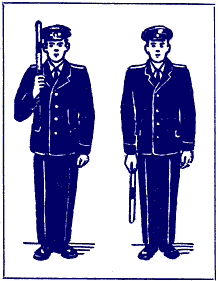 
Велосипедист, оказавшийся при этом сигнале за пешеходным переходом перекрестка, должен продолжать движение, освободить перекресток.

Желтый мигающий сигнал разрешает движение и информирует о наличии нерегулируемого перекрестка или пешеходного перехода, но предупреждает о необходимости соблюдать особую осторожность. При таком сигнале велосипедист может продолжать движение, пропустив троллейбусы, трамваи и автомототранспорт. 

При красном сигнале светофора или соответствующем ему положении регулировщика, при котором он обращен лицом или спиной к велосипедисту (см. рис. 5), проезжать через перекресток в прямом направлении запрещается, но можно поворачивать направо.


6. Слайды закрываются. 

Задание на закрепление материала: Одной группе ребят предлагается по памяти разместить дорожные знаки на карте улиц и дорог в соответствии с дорожной ситуацией. Вторая группа комментирует свой маршрут по улицам и дорогам, опираясь на знаки.


7. Маневрирование (рассказ учителя).

Необходимо помнить, что перед началом движения, перестроением, поворотом налево или направо, разворотом и остановкой водитель обязан подавать сигнал рукой. При этом:

- сигналу левого указателя поворота соответствует левая рука, вытянутая в сторону, или правая рука, вытянутая в сторону и согнутая в локте под прямым углом вверх,

- сигналу правого указателя поворота соответствует правая рука, вытянутая в сторону, или левая рука, вытянутая в сторону и согнутая в локте под прямым углом вверх,

- сигнал торможения подается поднятой вверх левой или правой рукой.


8. Демонстрация слайдов.

Велосипедисту запрещается:

1. использовать технически неисправные велосипеды, а также оборудованные с нарушением требований технических нормативных правовых актов;

2. двигаться, не держась за руль и (или) не держа ноги на педалях;

3. поворачивать налево или разворачиваться на дороге, имеющей трамвайный путь, и на дороге, имеющей более одной полосы для движения в данном направлении;

4. двигаться по дороге в условиях снегопада и (или) гололедицы;

5. перевозить пассажиров, за исключением перевозки детей в возрасте до семи лет на дополнительном специально оборудованном сиденье;

6. перевозить грузы, которые выступают более чем на 0,5 метра по длине или ширине за габариты велосипеда, а также грузы, мешающие управлению.

Управлять велосипедом на дороге можно начиная с 14 лет (кроме пешеходных и жилых зон, тротуаров, велосипедных и пешеходных дорожек).

Запрещается буксировка велосипеда и велосипедом, за исключением велосипедного прицепа промышленного производства. 

Велосипедисту также крайне нежелательно:

1.Ездить по тротуарам и пешеходным дорожкам садов, парков и бульваров;
4. держаться при движении на расстоянии более одного метра от тротуара (обочины);
5. ездить по двое и более в ряд или обгонять друг друга;
е) обучаться езде в местах, где имеется движение транспорта и пешеходов;
6. при движении держаться за проходящий транспорт или за другого велосипедиста;
7. возить предметы, которые могут помешать управлению велосипедом или создать опасность для окружающих;

8. ездить группой на дистанции менее трех метров друг от друга и далее одного метра от тротуара (обочины). 

Велосипедисты, нарушающие правила езды на велосипедах, в соответствии со ст. 18.23 ч.1 КоАП Республики Беларусь подвергаются следующему наказанию – предупреждению или штрафу до 0,5 БВ. 

В конце занятия для закрепления материала каждому учащемуся вручается памятка велосипедиста.

Памятка велосипедиста

Ежедневно мы являемся участниками дорожного движения, выступая в качестве пешехода, пассажира или водителя, даже когда катаемся на велосипеде. Как уберечься от опасности?

Запомни простые правила для того, чтобы избежать опасности:
главный навык для езды на велосипеде – это научиться держать равновесие; 
сев за руль велосипеда ты считаешься водителем и должен соблюдать все правила дорожного движения; 
дети до 14 лет не могут ездить на велосипеде по дороге и даже по обочинам дорог; 
кататься на велосипеде можно только в безопасных местах, вдали от дорожного движения, в парках на специальных велосипедных дорожках, пешеходных и жилых зонах; 

Прежде чем выехать из дома, велосипедист обязан:

проверить техническое состояние велосипеда, 
проверить руль – легко ли он вращается, 
проверить шины – хорошо ли они накачаны, 
в порядке ли ручной и ножной тормоза – смогут ли они остановить велосипед перед неожиданным препятствием, 
работает ли звуковой сигнал велосипеда, чтобы ты мог вовремя предупредить людей о своем приближении и не сбить их. 
Изучайте и строго выполняйте Правила дорожного движения!

Спасибо за внимание ребята. Участвуя в дорожном движении, будьте внимательны и осторожны. Удачных вам поездок.Веселый Новогодний карнавал – сценарий праздника для старшеклассников.
Зал украшен блестящими звездами, снежинками, воздушными шарами, в которых лежат записки с названиями команд. По ходу праздника шары будут лопаться, и ведущий сможет объявить команду представляющую новогоднее поздравление. 


Звучит танцевальная мелодия.Ведущий Новогоднего Карнавала.
Здравствуйте, дорогие друзья! Мы рады приветствовать вас на сегодняшнем празднике.Ведущая Новогоднего Карнавала.
За окном зима — время самых коротких дней и самых длинных ночей. Но мы любим это время года. Ведь именно зимой к нам приходит Новый год и вместе с ним «хвойное» радостное настроение счастья, перемен, надежд, которое несет с собой этот всеми любимый праздник.Ведущий Новогоднего Карнавала.
Именно в этот день происходят незабываемые встречи, исполняются самые заветные желания, возможны самые невероятные чудеса. Не верите? Я уверен, что вы сможете убедиться в этом, если станете участником нашего новогоднего карнавала.Ведущая Новогоднего Карнавала.
Мы пригласили к нам на праздник интересных гостей, подготовили увлекательные конкурсы, веселые музыкальные и танцевальные сюрпризы, поэтому, надеемся, скучать не будет никто.Ведущий Новогоднего Карнавала.
А еще нам сегодня предоставляется уникальная возможность совершить путешествие в мир талантов. А помогут нам в этом ребята нашей школы.Ведущая Новогоднего Карнавала.
С прилетом белых январей
Мы все становимся «мудрей» —
Предновогодние приметы
Берем со всех концов планеты.
Что есть, что пить, надеть по моде…
Седой порой предновогодья
По-итальянски в окна хлам
Швыряем — с горем пополам.
То по восточной аксиоме,
Переставляем мебель в доме
И вычисляем без конца —
Кто Мышь, кто Тигр, а кто Овца…
От Дед Морозов разной масти
Подарков ждем и кучу счастья.
И верим в то, что небеса
Нам всем готовят чудеса…

^ В зале звучит музыка.Ведущий Новогоднего Карнавала.
А сейчас сюрприз. Право открыть нашу музыкальную программу предоставляется тому, кто первым назовет фамилию ученика или ученицы, состоящую из наибольшего количества букв.

Ребята называют. Победитель прокалывает воздушный шар, в котором лежит записка с указанием первой команды. Звучит музыка.Ведущая Новогоднего Карнавала.^ Свой номер представляет класс…Ведущая Новогоднего Карнавала.Объявляет конкурс: «поймай кролика»
Звучит музыка, проводится игра.Ведущий Новогоднего Карнавала.
Номер следующей команды спрятан вот в этом воздушном шарике (показывает шар). А достать его сможет тот, кто победит в конкурсе под названием «Новогоднее буриме». Нужно написать стихи на заранее придуманную рифму:

лед-мед

год- кот

ребята-котята
Победитель — тот, кто придумает самое оригинальное стихотворение, — прокалывает шар. Там лежит записка с названием команды 2 Ведущая Новогоднего Карнавала.
Друзья, а сейчас вас ждет следующий сюрприз, который подготовила команда класса….

^ Звучит музыка.Ведущий Новогоднего Карнавала.
Следующую команду объявит тот, кто сможет дольше продержать воздушный шарик в воздухе без рук. Победитель достает из воздушного шарика записку и объявляет 3 команду.Приветствие команды….Ведущая Новогоднего Карнавала.Ну, молодцы! Веселый у нас праздник получается. Продолжаем играть. Я приглашаю двух юношей. Они будут украшать костюмы моих помощниц разными мелочами, которые найдут в зале или выпросят у зрителей. Когда украшения будут собраны, участникам завяжут глаза и дальше они будут действовать на ощупь. Победит тот, чья девушка окажется наряднее.
Проводится конкурс под музыку « вдруг как в сказке скрипнула дверь…» победитель выбирает шар с номером.

Выступление 4 команды…Ведущая Новогоднего Карнавала.
Наш конкурс продолжается: новогоднее поздравление класса…… Ведущий Новогоднего Карнавала.Чтобы выбрать следующий шар поиграем в игру. Объясняет правила игры.
Все желающие разбиваются на кружки по 5—6 человек, каждый берет себе номер от 1 до 5 (6). По команде «Начали!» звучит музыка и все в кружке, взявшись за руки, пританцовывая, движутся в правую сторону. Но вот музыка прекращается, ведущий громко называет номер, например, «третий!» По этой команде звучит мелодия — русская, цыганочка, ламбада, лезгинка, участник под этим номером выходит в круг и танцует. Далее игра продолжается, называется другой номер или два сразу.
Проводится игра, лучшие танцоры выбирают шар с номером.Ведущая Новогоднего Карнавала.
Поздравляю вас всех с самым веселым праздником, желаю вам хорошего настроения, удачи, любви.

Право выбрать следующий шар предоставляется лучшему танцору. Победитель достает из воздушного шарика команду номер 5


^ Ведущий Новогоднего Карнавала.


Я думаю, пришло время выступить последней команде 6…


Ведущий Новогоднего Карнавала.


В этот день всегда ждали Деда Мороза и Снегурочку.


^ Ведущая Новогоднего Карнавала.


Не многие знают, что наши предки считали Деда Мороза неказистым, вредным старикашкой, который бегал по полям, тряс длинной бородой и стуком вызывал трескучие морозы. Поэтому принято было его задабривать. Старший в семье выглядывал в окно или выходил за порог и говорил: «Дед Мороз! Приходи к нам кутью есть! Мороз! Мороз! Не ешь наш овес!» А добрым дедушкой, приносящим новогодние подарки, играющим с детьми, водящим хороводы, выполняющим желания, Дед Мороз стал под влиянием европейских Санта-Клауса, Пэра Ноэля. Таким мы его сейчас и знаем. Дед Мороз существует около 140 лет. И ни один праздник не проходит без его участия.

Слышится звон колокольчиков.

^ Ведущая Новогоднего Карнавала.


Кто это едет по дороге и бубенчиками звенит? Не Дед ли Мороз? Давайте его дружно позовем.


Все зовут.


Дед Мороз.


Здравствуйте! Ехал я мимо со Снегурочкой, услыхал ваши голоса и решил зайти на огонек, с праздником поздравить и повеселиться со всеми. Хорошо у вас, тепло, весело. И у каждого из вас, наверное, есть свое заветное желание? Задумайте его, а я сейчас постучу посохом, и в Новом году все желания обязательно исполнятся.

Снегурочка.


Дедушка Мороз! Посмотри, какая нарядная елка стоит! Сделай ее еще красивее, чтоб засверкала она разноцветными огоньками!


^ Дед Мороз.


Для этого надо вместе сказать волшебные слова: «Раз, два, три, елочка, гори!»


Все говорят хором, елка зажигается.

Снегурочка.


По народному поверью, как встретишь Новый год, таким и весь год будет. Так давайте же все вместе потанцуем вокруг елки и попоем, чтоб наступающий год был добрым и веселым.


Выводит всех к елочке, все водят хоровод, поют песню «В лесу родилась елочка».


Дед Мороз.


Ну, молодцы! Веселый у вас будет Новый год. Попели мы с вами, поплясали! Но меня еще в других местах ждут. Желаю вам веселого Нового года, до новых встреч в новом, следующем году!

Ведущий Новогоднего Карнавала.


Вот и пришла пора нам прощаться. Очень жаль, что праздник так быстро закончился.

Ведущая Новогоднего Карнавала.


Но мы надеемся, что настроение веселья, радости, ожидания чего-то необычного вам удастся сохранить на весь год. Мы не прощаемся с вами, мы говорим вам: «До новых встреч!»